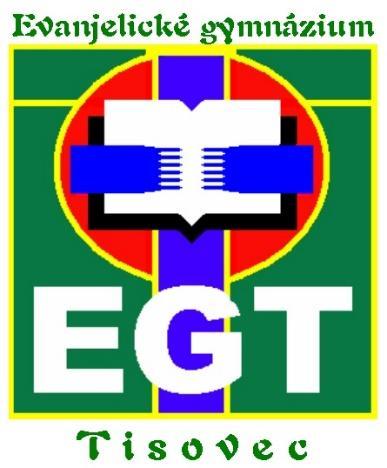 Správa o výchovno-vzdelávacej činnostiza  školský rok 2021/2022Názov školy:				Evanjelické gymnáziumAdresa:				Jesenského 836, 980 61  TisovecTel./fax:				047/55 11 700; 047/55 11 788Internetová adresa:			www.egt.sk E-mailová adresa:			skola@egt.skÚdaje o zriaďovateľovi:		Západný dištrikt ECAV na Slovensku                                              		Nám. SNP 5, 960 66  ZvolenRiaditeľka školy:			Mgr. Miroslava ŠtefánikováZástupkyňa riaditeľky školy pre výchovu a vzdelávanie:		Mgr. Jaroslava SzczyrbováZástupkyňa riaditeľky pre ekonomické technické činnosti: 	Ing. Hana HomoľováDuchovná správkyňa:         		Mgr. Lýdia NaďováRodičovská rada:			pri Evanjelickom gymnáziu v Tisovci pracuje:					Združenie rodičov a priateľov EGT					Jesenského 836, 980 61  TisovecRada školy:	zastúpenie členov:* za zriaďovateľa: 	Mgr. Dušan German, Mgr. Terézia Gabčanová, 	ThDr. Janka Miháliková, Juraj Maťko* za rodičov:                        PhDr. Silvia Kurtíková, Mgr. Saskia Hrončeková, 	Zuzana Karasová* za žiakov: 	Denis Dovala * za školu pedg. zamest.: 	Mgr. Jarmila Šmecková, Mgr. Katarína Jakubcová, * za školu nepg. zamest.: 	Ing. Hana HomoľováÚdaje o počte žiakov	V školskom roku 2021/2022 začalo školu navštevovať 185 žiakov. V priebehu roka 5 žiakov pristúpilo, 5 žiakov odišlo a jeden žiak prerušil štúdium.Škola má 10 tried 5-ročného bilingválneho štúdia (v každom ročníku 2 triedy).Prijímacie skúšky do 1. ročníka (máj a jún 2021)Počet prihlásených uchádzačov o štúdium (1. + 2. kolo)	44 + 3- z toho prijatých (1.+ 2. kolo)	44 + 3 		 - z toho neprijatých pre nesplnenie kritérií (1. + 2. kolo)	  0 + 0- zapísaných (1. + 2. kolo)	27 + 3- prijatie na odvolanie (1. + 2. kolo)	  0 + 0- prestup k 2. 9 2021 	        8Počet prijatých žiakov po zápise, odvolaní a prestupe	      38Vyhodnotenie prospechuV školskom roku 2021/22 došlo k zmenám v počte žiakov počas celého obdobia. K 1.9.2021 odišlo 5 žiakov (Lacovičová, Brndiarová, Chovancová, Čajková a Kožiak) a k 15.9.2021 študovalo na EGT 185 žiakov, V priebehu školského roka päť žiakov pristúpilo (Kuchta, I.B; Karvay, II.B; Portisová, I.A a 2 dievčatá z Ukrajiny – Scherban, Vakulenko)) a 5 odišlo (Galová, II.B; Margetová, IV.B; Šoltýs, I.B; Tóthová, I.A; Bútorová, III.A), jeden žiak prerušil štúdium (Kurčík, IV.B). Na konci šk. roku bolo 184 žiakov, čo je o 9 žiakov menej ako v minulom školskom roku.V 2. polroku tohto školského roku prospelo 183 žiakov, dvaja neprospeli – S. Salon, IV.A (DEJ) a N. Debnárová, IV.A (KAJ), neklasifikovaný nebol nikto.V 2. polroku tohto šk. roku prospelo s vyznamenaním 100 (109, 108 a 94*) žiakov (55%, 57% - 52% - 42%*), veľmi dobre 63 (45, 81 a 60*) žiakov (34%, 23% - 56% - 36%*). Priemer celej školy v druhom polroku bol 1,55 (1,52; 1,57 a 1,67*).       	*pre porovnanie s tromi predchádzajúcimi šk. rokmi Dištančné vzdelávanie pre celú školu v tomto školskom roku trvalo od 29.11.2021 do konca Vianočných prázdnin, čiže 3 týždne, ale počas predchádzajúcich aj nasledujúcich týždňov sa doma vzdelávali viaceré triedy naraz. Veľkou skúškou bolo aj hybridné vzdelávanie, bolo náročné na organizáciu vyučovacieho procesu aj na ovládanie techniky. Vyučovanie pokračovalo podľa rozvrhu bez jeho zmeny a uskutočnili sa aj po 2-ročnej prestávke maturitné skúšky (písomné aj ústne). Rozbiehali sa aj rôzne súťaže – športové aj vedomostné.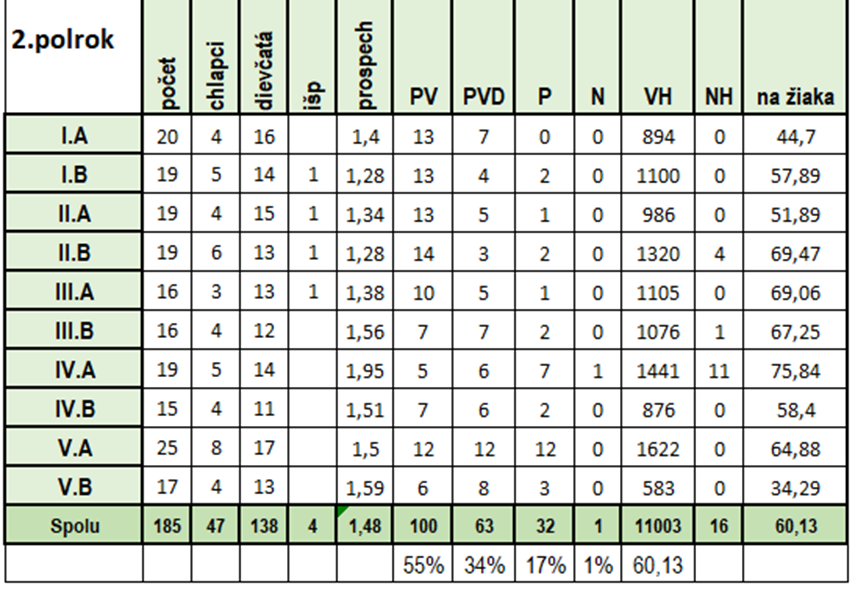  Vyhodnotenie prospechu a dochádzky v 2. polroku (po komisionalnych skúškach):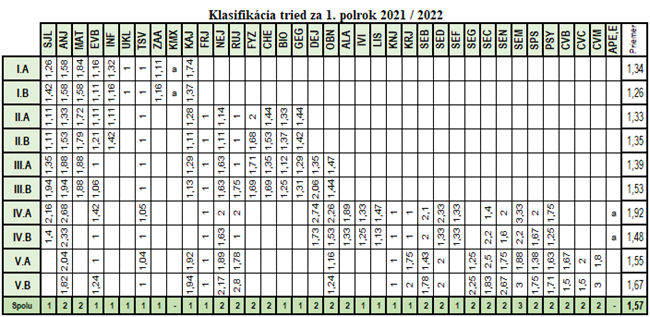 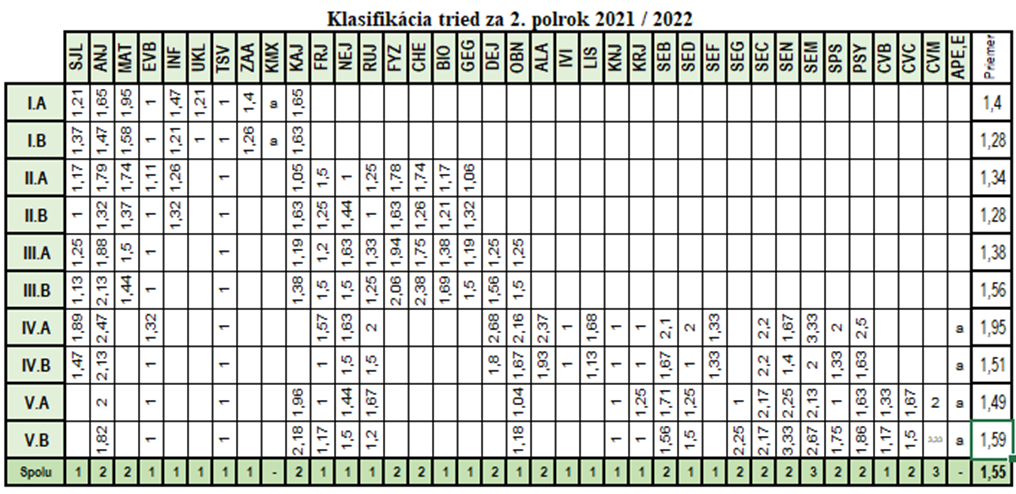 Vyhodnotenie správaniaProblémy s disciplínou a z toho vyplývajúce výchovné opatrenia súviseli s porušením školského poriadku v bodoch III / 23 – nevhodný príspevok na sociálnej sieti a IV/8 a 9 – neskoré príchody a neospravedlnené hodiny. V prvom polroku pedagogická rada udelila 8 výchovných opatrení – 2 pokarhania riaditeľkou školy a 4 triednou učiteľkou a jedna znížená známka zo správania (2). V druhom polroku mali dvaja žiaci zníženú známku zo správania (2 a 3) a 6 výchovných opatrení – iba pokarhania triednou učiteľkou. 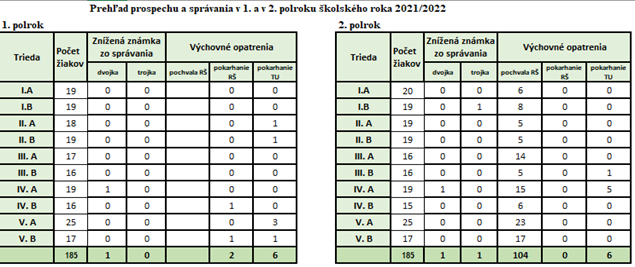 Vyhodnotenie dochádzkyŽiaci v celom školskom roku vymeškali 18 849 hodín (9 777 h, 16 356 h a 30 126 h.*), 100,9 hodín na jedného žiaka (51,33; 80,69 a 133,7*).  31 hodín bolo neospravedlnených – v prvom polroku 15 a v druhom 16 hodín.   *pre porovnanie s minulým školským rokom Počet vymeškaných hodín sa oproti minulému šk. roku zvýšil (karanténa, choroby), čo sčasti súviselo so situáciou okolo šírenia koronavírusu.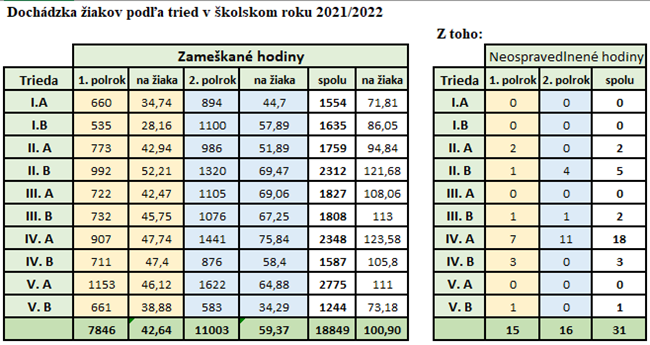 Porovnanie vymeškaných hodín na žiaka v školských rokoch 2009/2010 až 2021/2022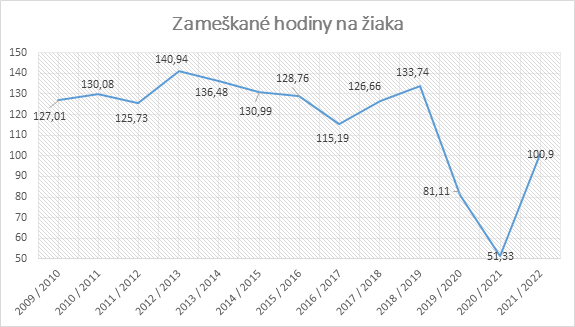 Výsledky hodnotenia a klasifikácie maturitných skúšokMaturitná skúška sa v školskom roku 2021/22 konala prezenčnou formou, tak ako pred rokom 2020,  EČ a PFIČ MS v marci a ÚFIČ MS v máji. K maturitnej skúške bolo pripustených 41 žiakov 5. ročníka a 34 žiakov 4. ročníka (SJL) z prihlásených 76 žiakov, jedna žiačka neprospela z predmetu KAJ a nebola pripustená k maturite. Dobrovoľnú maturitnú skúšku absolvovali dvaja žiaci z predmetu matematika a ruský jazyk. V náhradnom termíne v septembri sa konala maturitná skúška pre jednu žiačku (po komisionálnej skúške z KAJ), maturitnú skúšku žiačka absolvovala úspešne. Maturitnú skúšku vykonali všetci úspešne s priemerom od 1,00 do 1,76.Štátnica z anglického jazyka sa konala v priebehu 2. polroka šk. roka pomocou EČ a PFIČ MS a tiež formou testov poskytnutých ŠJŠ v Žiline, prihlásilo sa 14 žiakov piateho ročníka, základnú jazykovú skúšku na úrovni B2 úspešne urobilo 7 žiakov a všeobecnú štátnicu na úrovni C1 jeden žiak. 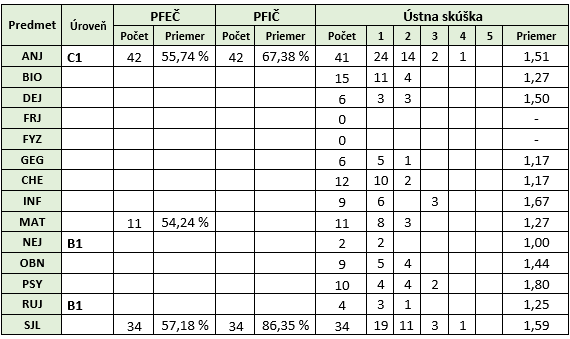 Porovnanie výsledkov písomnej časti MS (EČ) 2022 v porovnaní s MS od roku 2016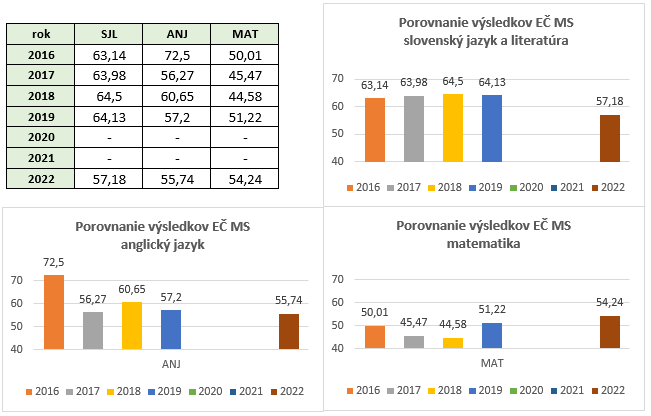 Porovnanie výsledkov ústnej časti MS 2022 v porovnaní s MS od roku 2016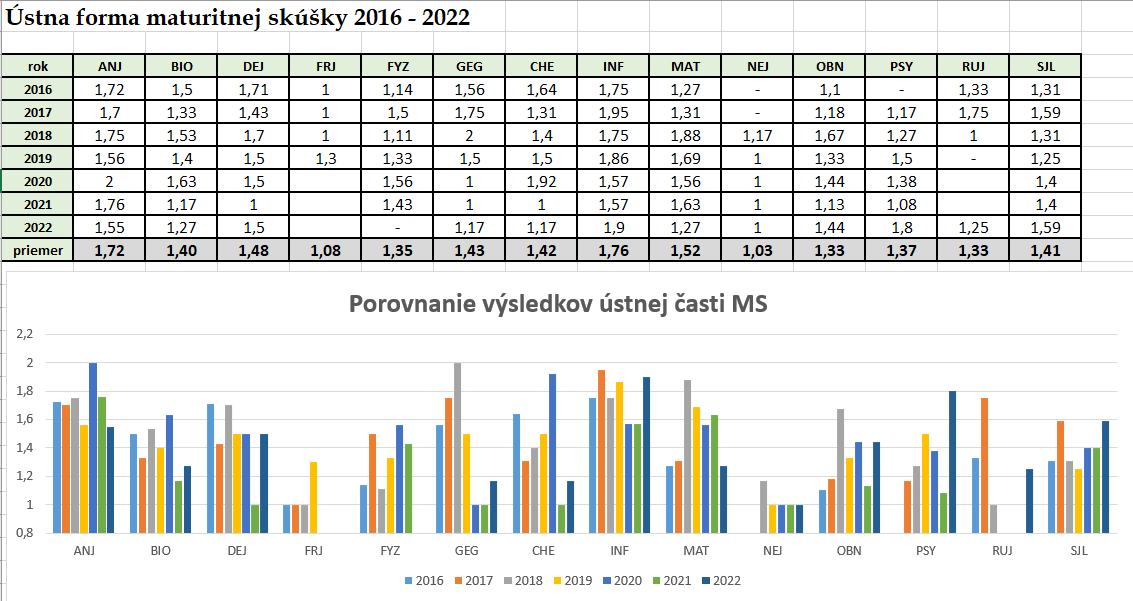 Študijné odbory a učebné plányŠkola poskytuje vzdelanie v študijnom odbore 7902 5 gymnázium so zameraním na bilingválne štúdium - 7902 J 74. Postupovalo sa podľa rámcového učebného plánu pre gymnáziá s dvoma vyučovacími jazykmi (bilingválne gymnáziá). V šk. roku 2020/2021 sa vyučovalo podľa dvoch učebných plánov: pre 1., 2.  a 3.ročník s platnosťou od 1.9.2019, pre 4.a 5. ročník s platnosťou od 1.9.2017.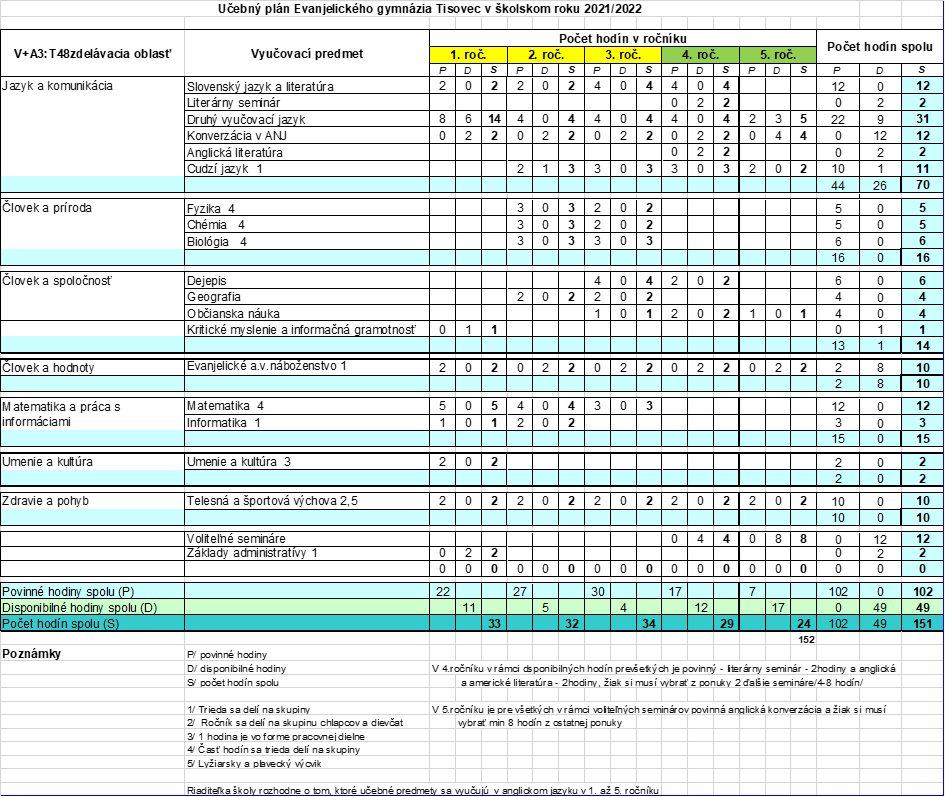 Údaje o počte zamestnancov a plnení kvalifikačného predpokladu pedagogických zamestnancovPozn. – externí zamestnanci sú takí, ktorí vyučujú celý školský rok na základe dohôd (nie mimovyučovacie aktivity) a nielen 1 mesiac.Špecializovaná činnosť pedagogických zamestnancov:Triedni učitelia – 10Kariérové pozície: 	Vedúci pedagogickí zamestnanci – 3          (riaditeľka školy, zástupkyňa riad. školy pre výchovu a vzdelávanie, školská spirituálka)Vedúci predmetových komisií – 4Výchovný poradca - 1Učitelia - špecialisti:  		Koordinátor prevencie, zdravia, bezpečnosti a zdravého životného štýlu - 1 	Koordinátor environmentálnej výchovy – 1Koordinátor SOČ – 1Koordinátor štúdia v zahraničí – 1Koordinátor ľudských práv – 1Koordinátor finančnej gramotnosti – 1Koordinátor čitateľskej gramotnosti – 1Koordinátor exkurzií – 1  Kategórie zamestnancov (k 30.6.2022): 	začínajúci učitelia – 2začínajúci zahraničný lektor – 1nekvalifikovaní učitelia – 1samostatní učitelia – 6samostatný zahraničný  lektor – 1učitelia s I. atestáciou – 9učitelia s II. atestáciou – 5odborný zamestnanec – 0Ďalšie vzdelávanie pedagogických zamestnancov sa uskutočňovalo podľa Plánu profesijného rozvoja a kariérneho postupu pedagogických zamestnancov.Organizácia vyučovania počas školského roku 2021/2022Prevažná časť školského roku bola realizovaná prezenčnou formou vzdelávania.  V mesiacoch október a november sa pri výskyte ojedinelých prípadov korony vyučovali niektoré triedy striedavo aj dištančnou formou. Na vrchole 3. vlny koronakrízy RÚVZ v Rimavskej Sobote nariadil školám prechod na dištančné vzdelávanie. Dištančné vzdelávanie na EGT začalo 29.11.2022, na prezenčnú formu vzdelávania prešla škola v januári 2022 po zimných prázdninách a trvala do konca školského roku.Údaje o aktivitách  a prezentáciách  školy na verejnostiAktivity v spoločenskovedných predmetoch   Činnosť predmetovej komisie sa uskutočňovala podľa Plánu práce PK.V prvom polroku sme boli nútení kombinovať dištančnú a prezenčnú formu vyučovania.  Ešte prezenčnou formou sa uskutočnil Deň jazykov ( 23.9.). Žiaci si kvízovou formou zmerali svoje vedomosti z cudzích jazykov a ich reálií. Víťazmi kvízu sa stali žiaci 3. A triedy, na 2. mieste skončila 1. A trieda a na 3. mieste 2. B trieda.   Na dištančnú formu vyučovania sme prešli v októbri. I napriek tomu žiaci pracovali aj v mimovyčovacom čase. Online zapojili sme sa aj do Olympiády kritického myslenia Jonáš Bábela 2.B a Iveta Ďurišková 1.B). Následne priebežne počas celého školského roku sme  pracovali s programom Accelium ( predmety slovenský jazyk, kritické myslenie 1. a 2. ročník). V novembri sme si pripomenuli Deň boja za slobodu a demokraciu. ( 17. 11.)   V januári sme sa aktívne podieľali na Dni otvorených dverí a súčasne aj na programe pri príležitosti osláv  oslobodenia Tisovca  spod fašistickej okupácie.	Počas celého školského roku pracoval aj časopis Inteligent. Vychádzal v počítačovej podobe, a tak si každý žiak aj počas dištančného vyučovania mohol prečítať informácie o našej škole.   Úspechy sme dosahovali aj v rámci workshopov. Veľmi kladne hodnotíme debatný workshop. Podarilo  sa nám vzbudiť záujem žiakov o debatu a v 2. polroku tak vznikol debatný krúžok.  PO prechode na prezenčnú formu vyučovania sme zorganizovali exkurziu do Literárneho múzea v Banskej Bystrici a rodného domu Jozefa Gregora Tajovského  ( 16. marec-4. ročník) a následne navštívili Múzeum SNP v Banskej Bystrici a divadelné predstavenie Polnočná omša v DJGT  Zvolen ( 27. 4. – 4. a 2. ročník).   V máji ( 10.5.) sme si v rámci Školských  Bohoslužieb  pripomenuli Deň Európy a koniec 2. svetovej vojny.   Úspešní boli aj uchádzači o štúdium na našej škole v prijímacích pohovoroch zo slovenského jazyka.Výsledky sa pohybovali v priemere od 10 do 25 bodov ,čo bol plný počet bodov.   Po dlhej prestávke sa uskutočnili aj maturity . Môžeme konštatovať, že všetci žiaci zmaturovali. Menšie problémy boli v maturite zo slovenského jazyka, kde 3 žiaci neuspeli pri externej časti maturitnej skúšky zo sjl. V ústnej časti internej maturitnej skúšku zo sjl však boli úspešní, a preto konštatujeme , že úspešne zmaturovali. Po príchode dvoch ukrajinských žiačok sme  zorganizovali kurz slovenského jazyka pre ukrajincov, ktorý žiačky aktívne absolvovali.   V rámci predmetovej komisie sa uskutočnilo niekoľko workshopov:4. ročník: workshop čitateľskej  gramotnosti , workshop slovenského jazyka1. ročník: debatný workshop, workshop kritického mysleniaV rámci workshopu čitateľskej gramotnosti sme sa zúčastnili programu Tradície a zvyky Tisovca, ktoré pripravila ZUŠ Tisovec.Návrhy na prácu v školskom roku 2022/23:zintenzívniť vzájomné hospitácienájsť styčné témy v rámci jednotlivých predmetov, nielen v rámci spoločenskovednej PK, ale v rámci všetkých predmetovaktívne poznať učebné osnovy jednotlivých predmetov pre lepšiu prepojenosť v rámci medzipredmetových vzťahovpokračovať v práci so školským časopisom a debatným krúžkomupraviť učebné osnovy v predmete slovenský jazyk ( 2. ročník) , nemecký a francúzsky jazyk ( 2. ročník)Workshop  slovenského jazyka a čitateľskej gramotnosti
 Žiaci 4. ročníka pracovali  v rámci workshopov na príprave maturity zo slovenského jazyka. Ich práca bola systematická, cieľavedomá.V oblasti čitateľskej gramotnosti sme sa zamerali  predovšetkým na nesúvislé texty. V závere workshopu  čitateľskej gramotnosti žiaci absolvovali   nácvičný test zo slovenského jazyka a literatúry.  Priemerná úspešnosť bola 63%.   Workshop bol žiakmi hodnotený pozitívne, pretože si mohli vyskúšať  svoje vedomosti na blížiacu sa maturitnú skúšku. Podobne ladený bol aj workshop slovenského jazyka. Išlo predovšetkým o overenie a precvičenie  jazykového učiva.  Workshop bol veľmi dobre načasovaný, pretože bol tesne pred písomnou maturitnou skúškou zo slovenského jazyka a literatúry.Workshop kritického mysleniaCieľom workshopu  bolo  naučiť žiakov tvoriť argumenty, kriticky myslieť  a napísať argumentačnú esej na tému : Mimoverbálna komunikácia je dôležitá súčasť spoločenskej komunikácie. Žiaci 1. ročníka získali najskôr vedomosti, ktoré tvorili obsah workshopu, potom sa oboznámili s formou písania argumentačnej eseje a následne tvorili argumentačnú esej. S mimoverbálnou komunikáciou ich oboznámila odborníčka na túto oblasť PhDr. Ingrid Nosková, PhD. Všetci žiaci sa úlohy zhostili dôsledne a zodpovedne. V budúcnosti je však potrebné ponechať žiakom  väčší časový priestor na tvorbu argumentačnej eseje.Debatný workshopDebatný workshop sa konal  za účasti členov Slovenskej debatnej asociácie. Tí sa snažili žiakom vysvetliť princípy  organizovanej debaty, zásady, ale aj chyby, ktoré sa vyskytujú pri argumentácii a debate. Následne si žiaci mohli vybrať z viacerých tém, na ktoré debatovali. Témy: nosenie školských uniforiem v EGT, zrušenie domácich úloh, hodnotenie učiteľov žiakmi, zrušenie povinnej telesnej výchovy boli zaujímavé a inšpiratívne pre všetkých žiakov. V závere žiaci vypracovali z  vybranej témy diskusný príspevok ako jeden z monologických prejavov rečníckeho štýlu.Aktivity v anglickom jazyku-	-   	24-26.8.2020 oboznámenie novej kolegyne z Juhoafrickej Republiky – Michelle Van Wyk so systémom práce PKAJ, využívaním EDU Page portálu, zásadami hodnotenia a klasifikácie, ako aj legislatívy.-   	Tvorba osnov pre nové predmety – Konverzácia v anglickom jazyku pre druhý ročník Zodpovedná: C.Rich-   	Tvorba osnov predmetu konverzácie v anglickom jazyku pre 4-ročný odbor. Zodpovedná: Z.Vojteková-   	29.8.-2.9.2021 – projektové stretnutie v Narve , Estónsko – riešenie organizácie mobilít a manažmentu financií. Zopdovední: Štefániková, Vojteková-   	2.9.2021 – žiaci prvého ročníka absolvovali diagnostický test.-   	6- 10.9.2021 – sme sa podieľali na organizácii Team Buildingu pre prvákov na Teplom Vrchu.  Zopdovední: Jakubcová, Rich, Guzmová-   	3.9.2021 – sme zorganizovali workshop NEMAJ NA SALÁME, v rámci ktorého sa žiaci končiacich ročníkov oboznámili s formálnymi náležitosťami maturitnej skúšky a prijímacích pohovorov, ako aj nárokoch pracovného trhu v súčasnosti. Mgr. A.Dúbravská žiakov informovala o spôsobe vypĺňania papierových ale aj elektronických prihlášok. C.Rich sa venovala otázke písania „ a personal statement“ – motivačého listu, potrebného pre uchádzanie sa o vysoké školy v zahraničí. Žiaci končiacich ročníkov sa stretli s bývalými absolventkami EGT, ktoré aktuálne študujú v zahraničí.-   	16.9.- 18.9.2021 – Konferencia – Učíme pre život. Zodpovední: Jakbucová, Vojteková-   	23.9.2021 sa PK ANJ zapojila do aktivity spojenej s Dňom Európskych jazykov a Ing. Hrušková  v spolupráci s učiteľkami anglického, ruského a francúzskeho jazyka zorganizovali vedomostnú súťaž.-   	September 2021 – hospitácia vedúcej PK na hodinách J.Potančoková, C.Rich.  Okrem toho osobné stretnutie za účelom formulácie si vlastných cieľov v tomto školskom roku s E.Guzmovou, J.Potančokovou a C.Rich.-   	8.10.- 9.10.2021 – on line stretnutie AKAR-   	9.11.2020 – on line ceremónia : Podnikateľské školy v EU.-   	4.10.-9.10.2021 – projektové stretnutie v Litve v rámci projektu YES GREEN. Zúčastnení žiaci: Kobelová, Chmelková, Smitalová, Dovala .Zodpovední vyučujúci: Jakubcová, Sczcyrbová-   	Vzhľadom na to, že lektorka Michelle Van Wyk z Juhoafrickej Republiky mohla nastúpiť do práce až koncom novembra 2021, jej vyučovacie hodiny boli do tohto času rozdelené medzi jednotlivých členov PK nasledovne: Jakubcová : Solution , Rich, Vojteková: konverzácie.-   	10.11.2021 – Konfrencia Accelium- INOŠKOLA, zúčastnili sa jej všetci členovia PK. Clara Rich, Katarína Jakubcová a Zuzana Vojteková pripravili prezentáciu online nástrojov pre vyučovanie cudzích jazykov.-   	23.11.2021  prezentácia amerického sviatku Dňa vďakyvzdania z perspektívy osobnej skúsenosti Clara Rich v rámci hodín Chapel.-   	23.11.2021 – školské kolo olympiády v anglickom jazyku. Zúčastnili sa nasledovní žiaci: Palaš, Mihály, Tálaj,Papáčová, Murínová,Iždinská,Ďurišová. Do krajského kola postúpil Michal Mihály, kde obsadil 4.miesto. Zodpovvední: Vojteková, Van Wyk-   	29.11-3.12.2021 – Workshop – GLOBAL ISSUES, kde si venovali maturitným konverzačným témam, ktoré súviseli najmä s otázkou udržateľnej spoločnosti – stretnuties s Jana Chovanová, Michelle Van Wyk, Martin Zvolenský a Fei Chin. Okrem toho téme médií a informačneh/dezinformačnej dobe- stretnutie s Janou Ďuďákovou-   	27.1.2022 – spolupráca na realizácii Dňa otvorených dverí Clara Rich-   	December 2021 - Január 2022 – príprava on line verzií Big testov a zadaní slohových prác pre všetky ročníky. Hodnotenie Big testov – oboch častí.-   	November- December 2021 – spolúprác s projektom SPOLU ÚSPEŠNEJŠÍ , zodpovedná: Vojteková-   	12.1.-14.1.2022 – Minimaturity- všetci žiaci dostali kompletnú spätnú väzbu o ich výkone na e mail v písomnej forme. Zodpovední: Rich, Vojteková-   	17.1. – 24.1.2022 – ústne skúšky v rámci konverzačných hodín a hodín Anglickej Literatúry. Zodpovední: Rich, Wyk, Vojteková-   	Uzatvorenie známok a  hodnotenie žiakov v rámci prvého polroku šk. roku 2021/2022-   	Písanie referencií žiakov končiacich ročníkov za účelom uchádzania sa  o vysokoškolské štúdium v zahraničí-   	Zhodnotenie prvého polroku – analýza dištančného a hybridného vzdelávania.-   	7.2. -11.2. 2022 - Workshop – Príprava na maturitu pre  5.ročník – príprava na písomnú formu internej časti maturitnej skúšky. Žiaci sa venovali aktivitám zameraných na rozvoj jednotlivých zručností : Reading, Listening, Grammar in Use a Vocabulary. Na záver týždňa si napísali elektronickú formu maturitného testu na úrovni C1.-   	Počas písomnej formy maturitnej skúšky z anglického jazyka sa vyučujúce zúčastnili kontroly  odpoveďového hárku úloh s výberom odpovedí. Hodnotenie písomných prác maturitnej skúšky bolo zabezpečené vyučujúcimi tak, aby každý sloh hodnotil jeden slovenský učiteľ a jedna lektorka. Zodpovední: Vojteková, Jakubcová, Potančoková, Rich a Wyk-   	28.3. – 1.4.2022 -  sa projektového stretnutia v Prahe projektu YES GREEN – Erasmus – zúčastnili žiaci s pedagógmi: Potančoková, Remeň, kde vyučujúce anj spolupracovali na kontrole materiálov.-   	28.4.2022 sa na škole konala písomná časť štátnej jazykovej skúšky, ktorej sa zúčastnili 2 žiaci na úrovni CA a 12 žiakov na úrovni B2. Z toho 1 žiak vyhovel na úrovni C1 a 6 na úrovni B1. Hodnotenie prekladov zabezpečili: Vojteková, Jakubcová, Rich a Wyk-   	30.4. -5.5. 2022  sa konalo projektové stretnutie programu Yes Green Project  v Turíne– Štefániková, Kobelová, kde vyučujúce anj spolupracovali na kontrole materiálov.-   	Ústna časť / Maturitné skúšky z anj – zodpovedné : Vojteková, Rich – zastupovanie: Jakubcový, Wyk-   	Príprava a administrácia Big Testov pre jednotlivé ročníky sa konala koncom mája, začiatkom júna. Testy boli administrované elektronicky, žiaci mali povinnosť písať ich v škole.-   	20.5- 24.6.2022 – Workshop – Reálie anglofónnych krajín – pre žiakov 4. ročníka. Žiaci v troch dňoch absolvovali projektové vyučovanie na témy: Politické systémy, Školské systéme a Geografia anglofónnych krajín – v rámci ktorých, pracovali v skupinách a vypracovávali prezentácie pre svojich spolužiakov. Jeden deň bol venovaný cvičnému Maturitnému testu na úrovni C1, kde mali žiaci šancu získať informáciu o svojej úrovni anj. Výstupom z workshopu bola známka z ústnej skúšky, ktorá pozostávala z dvoch úloh- zadanie s obrázkom a otázka k téme z troch hlavných tém.-   	Záverečné hodnotenia a finalizácia známok z predmetu ANJ, Konverzácii v ANJ a Anglickej Literatúry- Záverečné hodnotenie práce PKAJ, osobné rozhovory, hodnotenie, diskusia k nasledujúcemu školskému roku a otázke misie a vízie školy.- členky PKAJ sa v čase školského roku zúčastnili rôznych webinárov a vzdelávaniaZuzana Vojteková - AKAR, Moderné formy hodnotenia, Ako pripravovať žiakov na štandarizované skúškyKatarína Jakubcová - Emočné vzdelávanieJanka Potančoková - Štúdium predmetu DejepisErika Guzmová - Moderný učiteľ / Čapek + štúdium v predmete MatematikaNávrhy, ktoré sa nám podarili zrealizovať:-   	V rámci hodín anglickej literatúry mali žiaci príležitosť vyjadriť sa k výberu literárnych diel.-   	Doplnili sme výbavu k dištančnému vzdelávaniu v oblasti nie len gramatiky – získali sme licenciu k elektronickým verziám učebníc English FileDigital versions of the English File books and WorkbooksWEB:  oxfordlearnersbookshelf.com 	and      log in with:Email - eng.tisovec@gmail.comPassword - GRAM2021Tis-   	Záverečné Big Testy sme naďalej pripravili v elektronickej forme, začlenili sme podnety žiakov, ale aj učiteľov do formy testu. V tomto polroku sme sa síce malým pochybeniam opäť nevyhli, ale forma testu bola v poriadku. Test sa skldal z dvoch samostatných častí – kôli prehľadnosti zadaní. ( Odposluch + slovná zásoba A Čítanie + gramatika)-   	Vytvorili sme priestor pre pravidelné stretávanie predmetových komisií v rámci pondelkových porád – čo sa nám darí-   	Začlenili sme aktivity, ktoré podporujú aktívne občianstvo v rámci projektu „Školy, ktoré menia svet“ do hodín konverzácie a work-shopových aktivít. V rámci workshopu piatakov „Global Issues“ sa žiaci stretli s ľuďmi, ktorí pracujú pre tretí sektor, dobrovoľnícke organizácie ale aj médiá.-   	V rámci projektu YES GREEN – sme spolupracovali na stretnutiach v Estónsku, Lotyšsku, Taliansku,  Česku a Bulharsku.-   	Kúpili sme  knižné výkladové anglicko-slovenské slovníky – 20ks.-   	Záverečný workshop pre žiakov 4. ročníka sme upravili tak, aby si žiaci na nečisto vyskúšali C1 maturitný test ako aj formu ústnej maturitnej skúšky.Návrhy-   	Pokračovať v elektronickej forme testovania – zabezpečiť vzájomné zdieľanie materiálov, ktoré vyučujúce vytvárajú a používajú.-   	Pokračovať v pravidelnom stretávaní predmetových komisií v rámci pondelkových porád ( návrh -aspoň raz do mesiaca) + začleniť niečo ako pravidelné podporné pracovné stretnutia pre vyučujúcich, ktoré by slúžili na riešenie a diskusiu aktuálnych problémov a otázok. Zvážiť možnosť využitia dištančného vzdelávania za týmto účelom.-   	Pokračovať vo vzájomných hospitáciách a začleniť aj vyučujúce NJ, FJ a RJ do týchto činností.-   	Využiť možnosti mentoringu a koučingu v rámci nášho departmentu ( K.Jakubcová – vyškolená pracovníčka)-   	Začleniť skúšobné maturitné testy/ MOC MATURITA TEST pre žiakov jednotlivých ročníkov, v čase reálneho konania maturity z ANJ na úrovni B1 – 1. ročník, B2 – 2. a 3. ročník a C1- 4. a 5. ročník.-   	Vypracovať záväznú metodiku pre podávanie spätnej väzby pre písomné slohové práce tak, aby sme sa síce nevyhli sumatívnemu hodnoteniu, ale aby sme využívali aj stratégie formatívneho hodnotenia-   	Upraviť tematické okruhy hodín konverzácie pre 2. a 3. ročník, tak aby sa venovali aj aktuálnym témam.-   	Prehodnotiť množstvo a zameranie workshopových týždňov, zvážiť ich zmysluplnosť a praktické využitie.-   	V rámci PKAJ si určiť 3 nosné kompetencie, ktoré chceme v budúcom školskom roku rozvíjať.-   	Určiť si 2-3 strategické ciele, ktoré chceme dosiahnuť v rámci vzdelávacieho procesu v danom školskom roku.-   	Pracovať na tímovej spolupráci, zaviesť zdieľaný kalendár, za účelom jasnej a presnej komunikácie informácií v rámci PK.Správa o štúdiu žiakov v zahraničí v šk. roku 2021/2022V tomto školskom roku študovali v zahraničí len jeden žiak: Michal Mihály, žiak VA triedy - stredná škola Chichester College, v Chochester, West Sussex vo Veľkej Británii -  september -október 2021Aktivity v prírodovedných predmetochV školskom roku 2021/2022 sa bilingválne vyučovalo  v predmetoch biológia, chémia, geografia  a matematika.Prírodovedné predmety fyzika, chémia, biológia sa v 2. a 3. ročníku vyučovali podľa ŠVP vzdelávacia oblasť Človek a príroda. Predmety matematika a informatika sa vyučovali podľa ŠVP vzdelávacia oblasť Matematika a práca s informáciami. Predmet geografia sa vyučoval podľa ŠVP vzdelávacia oblasť Človek a spoločnosť. Obsah štúdia je v 2. a 3. ročníku zameraný na základné učivo a na praktické vedomosti spojené s každodenným životom. Prírodovedné, matematické a informatické  semináre v 4. a 5. ročníku boli zamerané na rozširovanie vedomostí a uvedomovanie si súvislostí a vzťahov prírodovedných javov medzi jednotlivými predmetmi.PK organizovala workshop finančnej gramotnosti, workshop globálneho vzdelávania a prírodovedný  workshop pre žiakov 3. ročníka zameraný na prevenciu pred poruchami výživy a šikanovania s využitím projektu Chuť žiť od Valentíny Sedilekovej a dva IKT workshopy pre žiakov 2. ročníka. Učitelia participovali na medzinárodnom projekte ,,YES GREEN” v rámci programu ERASMUS+.Vzdelávanie prebiehalo v prevažnej miere prezenčne. Dištančné vzdelávanie sa realizovalo v mesiacoch november a december po triedach a od 29.11.2021 do návratu po zimných prázdninách. Učitelia prírodovedných predmetov realizovali podľa možností online vyučovacie hodiny a poskytovali žiakom nutnú spätnú väzbu. Nevýhodou online vyučovania sú technické problémy žiakov pri online vyučovaní, nižšia objektivita písaných testov a písomiek, náročnosť niektorých tém v predmetoch.Telesná a športová výchovaTelesná a športová výchova sa počas tohto školského roka  vyučovala dvakrát do týždňa a žiaci boli rozdelení do skupín po ročníkoch – 9 skupín dievčat a 4 skupiny chlapcov. Telesná a športová výchova bola zameraná na rozvoj všeobecných pohybových schopností a získanie zručností vo vybraných športových hrách.           V septembri sme usporiadali športový deň v rámci Európseho týždňa športu, ktorá je iniciatívou Európskej komisie na podporu športu a fyzickej aktivity v celej Európe. Hlavnou témou kampane je BeActive, ktorá má nabádať k pohybu, a to nielen počas Európskeho týždňa športu, ale po celý rok. Konal sa 21. ročník  Memoriálu Petra Šóšika. Výhercovia spomienkového  behu (1 – 2. ročník - Alexandra Štempelová 2.B a Róbert Biž 2.A; 3 – 4. ročník Paulína Sedláková 4.B, Miroslav Szepessy 3.A)Počas školského roka boli kvôli pandemickým opatreniam mnohé športové súťaže zrušené, istý čas sme nemohli využívať ani telocvične a  vyučovanie telesnej a športovej výchovy sme preto prispôsobovali aktuálnym pandemickým podmienkam.Situácia v 2. polroku sa výrazne zlepšila a mohli sme žiakov zapojiť do viacerých súťaží a mohli sme zrealizovať všetky plánované kurzy.V týždni 28. 2. - 4. 3. 2022 druháci absolvovali lyžiarsky výcvik dennou formou v lyžiarskom stredisku na Čiernom Balogu.Od 15. 6 – 17.6  žiaci 1. ročníka absolvovali zdokonaľovací plavecký výcvik, ktorý sme realizovali dennou formou na bazéne v Tisovci.Žiaci 3. ročníka sa zúčastnili Kurzu ochrany života a zdravia na Chate Zbojská, kde sa venovali aj pobytu v prírode, naučili sa postaviť stan, vystreliť zo vzduchovky a splaviť Hron.Chlapčenské družstvo sa zúčastnilo medziškolského zápasu žiakov SŠ v basketbale starších žiakov. Žiaci  našej školy sa zúčastnili aj celoslovenského turnaja v šípkach (4.miesto Matej Hank V.A, Peter Purdek V.A, Dávid Szczyrba 4.A, Samo Beňo 3.B. 3. miesto Nina Hrončeková 4.A,  Natália Királyová 4.B, Dominika Šinková 5.B).Družstvo dievčat sa zúčastnilo krajského kola súťaže v bedmintone v Hrachove (Kristína Stieranková 5.A a Tereza Kederová 1.B.SOČDo súťaže sa podarilo zapojiť po dlhšej dobe viacerých žiakov. Do školského kola sa prebojovali žiačky Nina Natália Vavreková (2.B) a Dominika Murínová (4.A)Obe boli veľmi úspešné aj na krajskom kole SOČ. Nina Natália Vavreková obsadila 1. miesto v kategórii mikrobiológia, zdravotníctvo a Dominika Murínová 4. miesto. Na celoslovenskom kole sa Nina Vavreková umiestnila na krásnom 6. mieste.Program na podporu zdravia, bezpečnosti, prevencie a zdravého životného štýlu          Vzdelávanie a aktivity boli realizované v zmysle Národného programu podpory zdravia, Národného programu duševného zdravia, Národného programu prevencie obezity, Národného programu ozdravenia výživy obyvateľov SR, Národného programu kardiovaskulárnych ochorení a Národného programu starostlivosti o deti a dorast v SR.Úlohy a aktivity boli zahrnuté v tematických výchovno-vzdelávacích plánoch jednotlivých predmetov (BIO, CHE, ANJ, GEG, TSV a iné).Protidrogová prevencia prebiehala podľa plánu koordinátora na podporu zdravia, bezpečnosti, prevencie a zdravého životného štýlu. Spolupracovali sme s MPC v Banskej Bystrici pri tvorbe plánov preventívneho programu, CPPaP v Rimavskej Sobote a PZ SR.Prevencia pred užívaním drog, alkoholu a iných návykových látok a proti šikanovaniu prebehla v 2. a 3. ročníku  v pravidelných intervaloch v spolupráci z CPPaP v Rimavskej Sobote spoločnosťou Slovensko bez drog . V treťom ročníku sme sa zamerali aj v tomto roku na zdravý životný štýl a prevenciu pred šikanovaní a poruchami výživy realizáciou vzdelávacieho programu “Chuť žiť” počas prírodovedného workshopu.Po dlhšej prestávke počas korony sme sa aktívne zapojili do zbierok a charitatívnych akcií. 24.9. 2021. zbierka Biela pastelka pre Úniu nevidiacich a slabozrakých., vyzbierali sme 189,0 eur  	Od septembra 2020 do 1. decembra 2020 sme sa zapojili do kampane Červené stužky.Pripravili sme prednášky na tému AIDS a informovali žiakov o kampani prostredníctvom propagačných materiálov kampane a realizovali sme rovesnícke vzdelávanie o HIV a AIDS.Žiaci 3. ročníka Julia Borošová , Janka Máliková 3.A a Denis Dovala sa zapojili do súťaže Plagát pre Červené stužky, pričom kresba Julky Borošovej bola vybraná do kalendára kampane na budúci rok. 12. 10.2021  - Prezentácia o nebezpečenstve infekčných ochorení a prevencie pred infekčnými chorobami počas chapel pre celú školu.29.11 - 3.12 2021 - Prírodovedný workshop pre 2. ročník  - pandémie a epidémie , prevencia pred chorobami , prevencia pred alkoholom a drogovými závislosťami.28.2- 4.3.2022 Workshop globálneho vzdelávania  -1. ročník - prevencia pred kyberšikanou a sexuálnym obťažovaní na internete cez portál  Zmudri.sk , realizácia preventívneho programu Zmudri do škôl . Rady ako sa brániť šikanovaniu a ako pomôcť obetiam .15. 3. 2022 Dopady nelátkových a látkových závislostí - preventívny program pre 3.ročník v spolupráci s CPPaP v Rimavskej Sobote, Slovensko bez drog a PZ SR Mjr. Veronikou Lásovou.15. 3. 2022 -Workshop mediálnej gramotnosti na internete - ako koordinátorka programu prevencie som sa zúčastnila online workshopu , kde sme prezentovali našu prácu so žiakmi počas školského roka a získavali nové aktuálne informácie o boji proti počítačovej kriminalite.28.4. 2022 - Deň narcisov - realizácia zbierky pre Ligu proti rakovine . vyzbierali sme 400eur, počas dňa zároveň prebiehali besedy o prevencii pred rakovinou v 3. ročníku a rovesnícke vzdelávanie o HPV víruse a prevencii pred rakovinou krčka maternice v 2. ročníku počas vyučovania biológie , ktoré viedla naša úspešná riešiteľka SOČ-ky Dominika Murínová (4.A)20.6 -24.6 .2022 Prírodovedný workshop , počas ktorého žiaci 3. ročníka absolvovali preventívny program proti šikanovaniu a poruchám výživy Chuť žiť od Valentíny Sedilekovej, prezentovali práce z biológie zamerané na genetické poruchy a poruchy výživy, z chémie prezentovali práce o prírodných látkach, robili zaujímavé pokusy z chémie a fyziky.23.6.2022 IKT workshop - prevencia pred kyberšikanou a ako sa brániť na internete - Žiaci 2. ročníka počas workshopu absolvovali preventívny program cez portál Zmudri .sk , do ktorého sme zapojený  ExpertŽiaci si mohli vybrať  dve témy z týchto tém: Svetobežník; Dejiny, udalosti, umenie; Do you speak English?; Góly, body, sekundy; Tajomstvá prírody. Súťažilo 48 žiakov, súťaž prebiehala online.K TOP Expertom sa zaradili Bencsiková, Garajová z 1. ročníka, Šturmankin - 2. ročník, Petrušková, Dovala - 3. ročník. Najlepšie umiestnenie získal Denis Dovala - 31. miesto v rámci Slovenska.Matematický klokan  	Súťaž sa konala 11. apríla 2022 prezenčnou formou. Zúčastnilo sa jej 55 žiakov našej školy.  Najúspešnejší riešitelia (titul šampión) boli Róbert Biž z II. A triedy a Tereza Fedorová z V. A triedy.Girl‘s day 2022/ Deň žien v IT        	Každý rok 4. týždeň v 4. mesiaci (28.4.2022) IT podniky, inštitúcie či organizácie vo vyše 166 krajinách sveta otvárajú v tento deň svoje brány stredoškoláčkam, ktoré tak majú jedinečnú príležitosť nahliadnuť do čarovného sveta IT.        	Cieľom tejto sympatickej aktivity je prezentovať atraktívny odbor IKT (informačno- komunikačných technológií) dievčatám vo veku 15 - 18 rokov a priblížiť im, aké možnosti štúdia či práce tento odbor ponúka.V tomto roku sa ho zúčastnilo len 5 dievčat hlavne preto, že bol organizovaný prevažne videokonferenčne.I-Bobor        	Hlavným cieľom súťaže je podporiť záujem o informačné a komunikačné technológie (IKT) u všetkých žiakov. Súťaž chce iniciovať v deťoch využívanie IKT, posmeliť ich v intenzívnejšom a kreatívnejšom používaní moderných technológií pri učení sa.        	V tomto školskom roku sa naša škola štvrtýkrát zapojila do tejto súťaže. Celkom sa zapojilo 102 žiakov našej školy. Mali sme 13 úspešných riešiteľov, ktorí získali diplomy. Najlepší v kategórii „senior“ boli Denis Dovala, ktorý s percentilom 91,66 v rámci Slovenska obsadil 450-460. miesto. V kategórii „junior“ to boli Jonáš Bábela s percentilom 98,41 obsadil v rámci Slovenska obsadil 94-167. miesto a Robert Bejtic s percentilom 95,66 obsadil v rámci Slovenska obsadil 420-476. miesto.IT Fitness test        	IT Fitness Test je najväčším testovaním IT zručností žiakov, študentov, učiteľov a širokej verejnosti na Slovensku. 9 ročník sa začal v máji 2022 a potrvá do konca septembra tohto roka.Test je bezplatne dostupný na webe itfitness.sk a zapojiť sa doň môže každý bez ohľadu na vek, profesiu či skúsenosti s IT. Hlavným cieľom testovania je preverenie digitálnych kompetencií žiakov základných a stredných škôl a testovanie úrovne IT znalostí učiteľov.        	Na oficiálnom webe si účastníci z našej školy môžu zvoliť test pre vyššie stupne škôl s 25 otázkami. Tento test preverí pripravenosť študentov na štúdium na vysokej škole či ďalšiu profesionálnu prax a je určený aj všetkým zvedavcom, ktorí chcú zistiť, či sú ich IT znalosti na úrovni zodpovedajúcej aktuálnym trendom. Z našej školy sa zúčastnili hlavne žiaci 1. a 2. ročníka (ale zúčastnili sa aj starší) v celkovom počte 85 s priemernou úspešnosťou 73,99% (priemer Slovenska 61%). Najlepšími z našej školy a úspešnými riešiteľmi boli (percentil nad 95%):·       mladší žiaci:  Liliana Korimová, Róbert Biž, Barbora Kyzúrová, Matúš Kissimon, Nina Ondriková, Samuel Ďurian, Adel Vengrínová, Veronika Perenčayová a Alena Melková·       starší žiaci: Ema Kováčová, Jonáš Bábela, Ludmila Pomaj, Róbert Bejtic, Lenka Ferenczová, Emma Kyzúrová a Zoja Lašáková.Týždeň vedy a technikyV týždni od 8. do 14. novembra 2021 v rámci Týždňa vedy a techniky učitelia informovali žiakov o zaujímavostiach a nových poznatkoch z oblasti chémie, fyziky, biológie, matematiky a informatiky. Na hodinách prírodovedných predmetov realizovali rôzne zaujímavé pokusy, súťažili v kvíze, veľká skupina žiakov absolvovala informatickú súťaž I BOBOR  a mali možnosť zapojiť sa do Noci výskumníkov.Týždeň zdravého životného štýlu11.10-14.10.2021 prebiehal Týždeň zdravého životného štýlu . Žiaci sa počas týždňa učili merať tlak krvi, hladinu glukózy v krvi , učili sa základy prvej pomoci, mali možnosť odvážiť sa a zmerať rôzne biologické a fyziologické parametre na špeciálnych váhach.Počas veľkých prestávok sme pripravovali bylinkové čaje , rozdávali ovocnú desiatu a vrámci chapel sme cez zoom celej škole odprezentovali techniky ako správne sedieť, dýchať a využívať techniky správneho dýchania a jogy na relaxáciu a odbúranie stresu.Prírodovedný workshop  20. - 24. júna 2022 sa uskutočnil workshop prírodovedných predmetov pre žiakov 3. ročníka . Súčasťou workshopu bol aj Kurz ochrany života a zdravia, ktorý žiaci absolvovali v rekreačnom strediskú Zbojská. Venovali sa problematike prvej pomoci, topografii, pobytu a pohybu v teréne.  Absolvovali vzdelávací program ,,Chuť žiť” , ktorý je zameraný na prevenciu porúch výživy a šikanovanie. Počas workshopu žiaci  prezentovali práce z biológie a chémie zamerané na prírodné látky, geneticky dedičné choroby a poruchy výživy. Robili zaujímavé a netradičné pokusy z chémie a fyziky. Pani MUDr. Mária Pilišová besedovala so žiakmi o pohlavnom živote, ochoreniach ako aj o prevencii pred nechceným otehotnením. Gabriela Antalová žiakov informovala o prevencii pred onkologickými ochoreniami a o pohlavných chorobáchWorkshop IKTV dňoch 20. až 24. 6. 2022 sa konal IKT workshop pre žiakov druhého ročníka EGT. Jeho cieľom bolo rozšíriť poznatky a zručnosti žiakov v oblasti informačných a komunikačných technológií nad rámec bežného učiva predmetu informatika. Workshop bol zameraný predovšetkým na rozvíjanie praktických schopností práce s rôznymi formami médií, pričom  bol rozdelený na viacero častí: foto, video, web, grafika, klasika a dokument. Celkovo pracovali žiaci na zadaniach v 12 skupinách.Hlavným výstupom workshopu boli tablá a ročenky školy. Tieto boli spracované nielen klasicky, ale aj pomocou informačných technológií. Učili sme  pracovať na reálnom projekte v reálnych podmienkach. V skupinách postupne robili čiastkové úlohy, boli tvoriví  a výsledné  práce, ktoré prezentovali, boli veľmi dobré.Zúčastnení lektori za EGT: Mgr. Jaroslava Szczyrbová,  Ing. Juraj Remeň.Workshop ECDLV tomto školskom roku sa konal workshop pre žiakov druhého ročníka EGT. Jeho cieľom bolo rozšíriť poznatky a zručnosti žiakov a pripraviť ich na certifikáciu ECDL (European Computer Driving Licence resp. Európsky vodičský preukaz na počítače). Workshop bol zameraný na zvládnutie modulov  M2 Používanie počítača a správa súborov, M3 Spracovanie textu, M6 Elektronická prezentácia a M7 Informácie a komunikácia. Workshop bol rozdelený do dvoch týždňov:29.11 - 3.12 2021 - ECDL workshop pre žiakov 2.ročníka – so žiakmi sme urobili prípravu na testovanie ECDL moduly M2 a M3.9-13.5.2022 - ECDL workshop pre žiakov 2.ročníka – so žiakmi sme urobili prípravu na testovanie ECDL moduly M6 a M7.Na záver každého týždňa žiaci absolvovali testovanie pracovníkmi Centra vedeckotechnických informácií z Banskej Bystrice.Zúčastnení lektori za EGT: Mgr. Jaroslava Szczyrbová,  Ing. Juraj Remeň, Ing. Erika Hrušková.CISCO AkadémiaEGT je zaradená do programu NetAcad spoločnosti Cisco. Študenti majú možnosť absolvovať kurzy a získať certifikáty v programoch z portfólia Cisco. Konkrétne sa na EGT otvorili programy CCNA1 Routing and Switching (konzultanti Remeň), ktorý je úvodom do sveta sietí a o program IT Essentials (konzultanti Remeň a Szczyrbová), ktorý je základným kurzom o počítačoch, ktorý by mal mať každý počítačový technik. Štúdium aj absolvovanie skúšok je v angličtine.Do programu CCNA1 bol zapojený iba jeden žiak, do certifikácie v programe IT Essential sa zapojilo 5 žiakov, úspešne neukončil nik. Niektorí žiaci plánujú dokončiť certifikáty neskôr.Zúčastnení lektori za EGT: Mgr. Jaroslava Szczyrbová,  Ing. Juraj RemeňIT AkadémiaAj tento školský rok sme naďalej pokračovali v realizácii národného projektu s názvom IT Akadémia – vzdelávanie pre 21. storočie, ktorý  reaguje na požiadavky IT sektora prispôsobiť vzdelávací systém aktuálnym a perspektívnym potrebám trhu práce. Jeho hlavným cieľom je vytvorenie modelu vzdelávania a prípravy mladých ľudí pre aktuálne a perspektívne potreby vedomostnej spoločnosti a trhu práce so zameraním na informatiku a IKT. Stali sme sa IT Akadémia partnerom a to nám umožňuje okrem iného napríklad aj realizáciu ECDL testovania, využívanie v projekte vytvorených inovatívnych nástrojov vo výučbe INF, MAT, prírodných a technických vied, účasť na popularizačných a mimoškolských vzdelávacích aktivitách, ako aj vzdelávanie učiteľov.Finančná gramotnosť a workshop finančnej gramotnostiProblematika výchovy a vzdelávania na podporu rozvoja finančnej gramotnosti v rozsahu uvedenom v NŠFG sú zapracované do ŠkVP. Témy finančnej gramotnosti sa začlenili do  všetkých predmetov, najmä do matematiky a informatiky. V matematike sa jednotlivé témy realizovali aj v samostatnej téme Elementárna finančná matematika v domácnosti.Aj napriek pretrvávajúcej pandemickej situácii sme počas školského roka sledovali aktuálnu ponuku súvisiacu s ekonomickými témami, ktoré by prispeli k zvýšeniu finančnej gramotnosti žiakov. V tomto školskom roku sa v dňoch 29. 11. - 3. 12. 2021 realizoval workshop finančnej gramotnosti pre žiakov 3. ročníka. Témy workshopu vychádzali z Národného štandardu finančnej gramotnosti verzia 1.2 (témy 2, 3, 4.1, 4.2, 5.1, 6). Žiaci absolvovali prednášky, diskusie a cvičenia z oblastí: základné predpisy pre oblasť podnikania, vypracovanie finančného plánu, daňový a odvodový systém SR, mzdy a mzdové predpisy, úver a dlh, poistenie, sporenie, investovanie a základné marketingové techniky predaja. Niektoré aktivity absolvovali žiaci s externými lektormi z oblasti bankovníctva, finančníctva a podnikania          ( OVB Allianz, Partners group). Workshop prebiehal dištančnou formou. Bol realizovaný v platformách ZOOM a MS Teams. Žiaci pracovali v skupinách na pridelených parciálnych úlohách.December 2021 – zapojenie žiakov do finančnej olympiády organizovanej Nadáciou Partners Group formou online kvízu. Do olympiády sa zapojili všetci žiaci tretieho ročníka.December 2021 – zapojenie žiakov z krúžku Ekonómia do Ekonomickej olympiády organizovanej spoločnosťou INESS. Školského kola sa zúčastnili: Iždinská, Bútorová, Ferencz, Máliková, Perenčajová. Iždinská a Ferencz postúpili do online krajského kola. Iždinská sa nemohla online krajského kola zúčastniť zo zdravotných dôvodov, Ferencz  síce do celoslovenského kola nepostúpil, ale svoje vedomosti si obhájil.   Február 2022 – online webinár spoločnosti Partners Group (Aktuálna situácia na finančných trhoch, inflácia a jej dopady) absolvovali žiaci navštevujúci krúžok Ekonómia.4. – 5. 5. 2022 – žiaci tretieho ročníka absolvovali prezenčne modul Finančná gramotnosť             s p. Kováčom zameraný na zručnosti ovplyvňujúce mzdu zamestnanca. Žiaci sa oboznámili s kľúčovými finančnými a pracovnými dokumentmi. Venovali sa rôznym životným situáciám a finančným rozhodnutiam, ktoré s nimi súvisia. Environmentálna výchova V súlade s cieľmi environmentálnej výchovy sa environmentálna výchova realizovala vo vyučovacích predmetoch biológia, chémia, fyzika, geografia, matematika, slovenský jazyk a literatúra, anglický jazyk, náboženstvo a telesná a športová výchova. Naša škola v tomto školskom roku pokračovala najmä v práci v medzinárodnom projekte Y.E.S. G.R.E.E.N. Projekt je zameraný na environmentálne problémy a globálne vzdelávanie. Do projektu je zapojených 6 škôl z Talianska, Bulharska, Estónska, Litvy, Českej republiky a naša škola. Všetky naplánované stretnutia sa v tomto školskom roku uskutočnili. Na každé stretnutie si vybraní žiaci pripravili prezentáciu na nosnú tému, prezentáciu o Slovensku a rozprávky s environmentálnou témou. Všetci žiaci veľmi pekne reprezentovali našu školu a Slovensko.29. 8. – 2. 9. 2021 Narva, Estónsko: Mgr. Štefániková a Mgr. VojtekováStretnutie koordinátorov projektu4. – 9. 10. 2021 Kaltinenai, Litva: 4 žiaci 3. ročníka, Mgr. Jakubcová a Mgr. SzczyrbováTéma: Preservation of species diversity as a basis for sustainable development of the biosphere21. – 25. 2. 2022 Tisovec, Slovensko: 7 žiakov 3. ročníka a učitelia PK prírodovedných predmetov a PK anglického jazykaTéma: Renewable energy sourses - inexhaustible reserves without impact on natur28. 3. – 1. 4. 2022 Praha, Česká republika: 4 žiaci 2. ročníka, Mgr. Potančoková a Ing. RemeňTéma: Environmental Problems of Cities 2. – 6. 5. 2022 Turín, Taliansko: 3 žiaci 4. ročníka, 1 žiačka 3. ročníka, Mgr. Štefániková a RNDr. KobelováTéma: School about water13. – 17. 6. 2022 Velingrad, Bulharsko: 4 žiaci 3. ročníka, Ing. Hrušková a Ing. GuzmováTéma: Green entrepreneurship - from theory to practiceV septembri sme sa vďaka našej žiačke Kristíne Stierankovej zapojili do celosvetovej akcie Clean Up Day. Žiaci zbierali odpad v prírode v blízkom okolí svojho bydliska, aj v Tisovci. Zo zaslaných fotografií sme pripravili plagáty.V decembri, pri príležitosti Dňa ľudských práv sa na našej škole už pravidelne usporadúva spomienková akcia „Ahoj, Európa!“, ktorou si každý rok pripomenieme niečo iné z našej minulosti. Tento rok sme sa v spolupráci s Centrom pre európsku politiku, ktoré tieto aktivity zastrešuje, snažili zistiť, ako sa staral „socializmus“ o ochranu prírody v našom okolí. Pozvali sme si na besedu riaditeľa NP Muránska Planina Ing. Jána Šmídta, ktorý nám ochotne a zrozumiteľne vysvetlil problematiku národných parkov, ich dôležitosť, starostlivosť o krajinu pred revolúciou a po nej.V marci naša škola získala od firmy SEWA, a. s. Zelený certifikát a logo za odovzdaný elektroodpad a použité batérie za rok 2020-2021. Tento certifikát potvrdzuje, že naša škola pristupuje zodpovedne k ochrane životného prostredia a správnemu triedeniu odpadu. Vďaka tomu môžeme aj naďalej využívať služby firmy SEWA a.s. na bezplatný odvoz elektroodpadu a použitých batérií.V škole sme si pripomenuli Deň vody. Žiaci 4. ročníka si pripravili prezentáciu a kahoot súťaž o spotrebe a ochrane vody, virtuálnej vode a potrebe rozumného nakupovania. Žiaci 2. ročníka analyzovali v chemickom laboratóriu vzorky vody zo svojho bydliska.40 žiakov našej školy sa zapojilo do celoslovenskej súťaže Ekoolympiáda, dvaja naši žiaci postúpili aj do finálového kola a stali sa úspešnými riešiteľmi úloh.V apríli na Deň Zeme sme sa po korone vrátili na „náš“ náučný chodník „Poďte s nami za sysľami“. Žiaci 1. ročníka opravili a doplnili značkovanie, opravili náučný panel, vyčistili lúku sysľov od náletových drevín a vyzbierali odpadky na trase náučného chodníka. Akcia prebiehala v spolupráci s OZ Živá planina a NP Muránska planina.Environmentálne témy boli čiastočne zahrnuté aj v obsahu prírodovedného workshopu a workshopu globálneho vzdelávania.Teší nás, že v rámci projektu DOFE sa viacerí naši žiaci v časti dobrovoľníctvo venujú ochrane životného prostredia, pomoci v NP Muránska planina, sú aktívni pri odstraňovaní nelegálnych skládok v blízkosti svojho bydliska.V šk. roku 2021/2022 pokračoval separovaný zber papiera, plastov, skla, kovov, batérií, elektroodpadu a zubných kefiek.Medzinárodná cena vojvodu z Edinburgu - DofEV programe DofE sme ďalej pokračovali v nábore nových členov aj dokončovaní bronzových, strieborných aj zlatých ocenení. Celkovo sa aktívne zapojilo do programu 42 žiakov. V septembri ešte dokončovali expedície niektorí žiaci, ktorí s rôznych dôvodov nemohli absolvovať expedíciu počas prázdnin. V júni nám bola predĺžená licencia na ďalšie 2 roky.Dňa 27.6.2022 úspešní absolventi striebornej a zlatej úrovne programu  absolvovali slávnostné ocenenie v Bratislave . V tomto školskom roku nám úspešne ukončili bronzovú úroveň 3 žiaci, 2 boli strieborné a 3 zlaté ( Dominika Murínová.A, Lucia Fiľová 5.A , Barbora Gigacová 5.A)    Aj napriek komplikáciám počas karantény väčšina žiakov pokračovala v programe a splnila ciele programu DofE predpokladáme, že väčšina zapojených členov program na svojej úrovni ukončí v priebehu leta a v septembri sa zúčastnia ďalšej slávnostnej ceremónie.Aplikovaná ekonómiaV rámci vzdelávacieho programu  Aplikovaná ekonómia, ktorý stredným školám ponúka a garantuje nezisková organizácia JA Slovensko n.o., pôsobila v tomto školskom roku v našej škole  študentská firma Fragment š.f..Cieľom programu je pomôcť žiakom zorientovať sa v podmienkach trhovej ekonomiky. Okrem teoretických poznatkov získavajú aj praktické skúsenosti a zručnosti v oblasti podnikania, základov práce s peňažným denníkom, tvorbou podnikateľského plánu a ďalších.Hlavným produktom firmy Fragment š.f. bol ochutený med. Ani komplikovaná situácia ohľadom vírusovej pandémie,  neodradila členov firmy od výzvy, priniesť na trh zdravý a chutný výrobok.Pôvodne plánovanými cieľovými zákazníkmi boli ľudia mladšieho veku. Jednalo sa totižto o produkt, ktorý zodpovedá zdravému životnému štýlu. V skutočnosti produkt zaujal aj staršie ročníky, najmä prostredníctvom lokálneho predaja. V decembri 2021 sa študentská firma zúčastnila online veľtrhu JA firiem ČR v Hradci Králové, kde získala v kategórii  Nejlepší JA firma veletrhu 3.miesto. V marci sa firma zúčastnila prezenčného veľtrhu JA firiem ČR v Hradci Králové, kde získala v kategórii Nejlepší stánek 2.miesto. K ďalším aktivitám, ktoré organizovala firma Fragment, patrili aktivity pre našich študentov a „sledovateľov“ prostredníctvom sociálnych sietí, ako je Facebook a Instagram.Ďalšia činnosť študentskej firmy Fragment bola poznačená vzniknutou situáciou s pandémiou. Nebola možnosť organizovať ďalšie akcie pre žiakov školy podľa schváleného podnikateľského plánu študentskej firmy, ako sú študentský ples alebo zájazd. V apríli sa študentská firma úspešne prezentovala na celoslovenskej súťaži „Veľtrh podnikateľských talentov“, ktorý každoročne organizuje spoločnosť JA Slovensko. Veľtrh sa konal v bratislavskom centre Nivy a získali sme nasledovné ocenenia:1. miesto Citi Finančné riadenie   	1. miesto IBM Spoločensky zodpovedná študentská firma 1. miesto SK-NIC Virtuálna firemná komunikácia 2. miesto Accace Výročná správa 3. miesto AT&T Manažérsky tím  3. miesto Nivy Marketingová prezentácia  V súťaži Leadership Award sa Tomáš Bobka prebojoval do top 10 najlepších tímových lídrov. Celkovo sme sa umiestnili medzi TOP 8 najlepších študentských firiem na Slovensku v súťaži Company of the Year.TOP Finále študentských firiem 2022 sa uskutočnilo 17. - 18. mája 2022 naživo v Slovak Business Agency v Bratislave a firma Fragment sa umiestnila na 3. mieste.Študentská firma Fragment riadne ukončila svoju činnosť s príjmami 3016 €, vyplatila akcionárom dividendu  vo výške 70% z nominálnej hodnoty akcie. Členovia študentskej firmy mali vyplatené mzdy vo výške 723 € za odpracované hodiny nad rámec vyučovacích hodín. Úspechy žiakov našej školy v programoch JA Slovensko n.o. sú  výsledkom dobrej spolupráce s vedením školy, ktorá vytvára optimálne podmienky pre jej činnosť. Členovia študentskej firmy Fragment, ktorí splnili podmienky pre činnosť firmy, získali Certifikát za úspešné absolvovanie predmetu Aplikovaná ekonómia v počte 20 žiakov.  Žiaci piateho ročníka pokračovali v tomto školskom roku v programe JA Slovensko n.o. s názvom Učebnica ekonómie a podnikania. Po úspešnom zvládnutí záverečného testu získalo osem žiakov z celkového počtu 18, certifikát za úspešné absolvovanie vzdelávacieho programu. Návrhy PK prírodovedné pre budúci školský rok:pri práci v PK organizovať stretnutia s ohľadom na cieľ - organizačné veci riešiť online komunikáciou, v rámci prezenčných stretnutí sa orientovať na výmenu skúseností medzi kolegami v rámci jedotlivých predmetov ako aj pri riešení rôznych metodických a pedagogických problémov Hľadať možnosti zdieľania študijných materiálov, testov, pracovných listov, prezentácií, odkazov na odborné materiály … na EduPagePrehodnotiť kvalitu a obsah prírodovedných workshopov (spojiť IKT a mediálny), KOZaŽ ponechať ako súčasť prírodovedného workshopu v 3.ročníkuabsolvovať minimálne 2 hospitácie počas školského roku u kolegu s rovnakým predmetom(1x za polrok)prepracovať osnovy z predmetu biológia v 2.ročníkuDoplniť laboratórne pomôcky pre chémiu, fyziku a biológiu podľa potreby.Dopredu naplánovať mimovyučovacie aktivity a ich množstvo, aby sme predišli problémom s naplnením vyučovacích plánov. Hľadať možnosti ako zvýšiť motiváciu žiakov pri zapájaní sa do súťažírealizovať vzdelávanie pre učiteľov IT oblasti - WORD, EXCEL, PPT, EduPage, prípadne iné podľa potrebyAktivity PK evanjelického a. v. náboženstvaSlužby Božie - začiatok školského roka sme otvorili službami Božími, kde poslúžil liturgiou a zvesťou Božieho slova brat farár Radim Pačmár. Aj tento školský rok bol poznačený pandémiou COVID-19 a opatreniami súvisiacimi s ňou. Napriek tomu sme sa na poslednej Chapel v kalendárnom roku 2021 spojili cez Zoom s bratom biskupom Hroboňom, ktorý nás povzbudil zamyslením v tejto neľahkej situácií. Vo Veľkonočnom období sme sa už stretli fyzicky na službách Božích v Tisovskom kostole. Hudobným sprievodom nám poslúžila skupina zložená zo žiakov a učiteľov, a zvesťou Božieho slova sestra spirituálka Michaela Púpalová. Graduation prebehlo už bez obmedzení. Slávnostnou kazateľkou bola sestra seniorka Rimavského seniorátu Viktória Lisáková. Školský rok sme tiež uzavreli službami Božími, na ktorých poslúžila skupina v podobnej zostave a kázňou zastupujúci brat spirituál Filip Púpala.Slovo Božie a modlitby - v pondelok sme sa pravidelne stretávali na pracovných poradách, ktoré začínali zamysleniami a modlitbou. Stredobodom zamyslení v tomto ŠR bola snaha pozrieť sa na Ježiša a jeho život mimo bežných fráz a priblížiť si jeho pozemský život zrozumiteľne v našom čase a priestore.Vyučovanie náboženstva - vyučovanie EVB prebiehalo interaktívnou a zaujímavou formou. Pri  online vyučovaní sa používali rôzne edukatívne videá, videá s piesňami, či iné online platformy, napr. na brainstorming, hlasovanie, testovanie. V rámci dištančného vzdelávania dostávali žiaci aj domáce úlohy – prevažne eseje a krátke úvahy. Zámerom bolo motivovať ich k samostatnému uvažovaniu a zároveň aj viesť k aktívnej účasti na vyučovacom procese. Písomné práce umožnili bližší kontakt so všetkými študentmi, diskusiu na osobnej úrovni pri rozoberaní napísaných esejí.Témou tohto školského roku bola budúcnosť. Cieľom výberu tejto témy bolo viesť žiakov k skúmaniu budúcnosti a uvažovaním nad ňou – ich vlastnej budúcnosti, budúcnosti ich mesta,  krajiny, planéty, ale aj eschatologickej budúcnosti. Časti z tejto témy boli prebrané, ale veľkú časť pripraveného obsahu sme nevyčerpali. Ako nedostatok vnímam aj nekladenie dôrazu na tému v priebehu roka a nespájanie ju s inými aktivitami, ktoré na gymnáziu prebiehali.Mimoškolské aktivity:Dom dôchodcov v Tisovci - Dobrovoľníctvo – Tento školský rok sa nám spolu so žiakmi III.A, a jedným žiakom I. B, podarilo navštíviť DD v Tisovci. Klientov sme potešili Božím slovom, modlitbami a piesňami. Hrali sme tiež Bingo a trávili čas spoločnými rozhovormi.Pomoc Ukrajincom ubytovaným v CZ – Spoločne so žiakmi a pedagógmi EGT sme zorganizovali dve brigády v Cirkevnom zbore ECAV Tisovec. Brigády boli zamerané na pomoc pri ubytovaní Ukrajincov, utekajúcich pred vojnou. Počas prvej sme upratali Mládežnícke centrum, kde boli utečenci neskôr ubytovaní. V rámci druhej brigády sme napílili drevo, ktorým sa centrum vykuruje. Veľmi oceňujem aj iniciatívu Zuzky Vojtekovej a Jarky Šmeckovej, ktorá do dnešného dňa vedie potravinovú zbierku venovanú Ukrajincom.Mládež EGT – Na jar tohto školského roku sme zorganizovali prvé stretnutie. Mimoškolské stretnutia pri Božom slove vnímam ako dôležitú súčasť duchovného života žiakov. Práve na týchto stretnutiach sa otvárajú možnosti, ktoré bežné vyučovanie náboženstva v takom rozsahu neponúka. Biblickým príbehom sa môžeme venovať do hĺbky a hovoriť o nich v konkrétnych životných situáciách žiakov. Je pre nás výzvou aby sme v týchto stretnutiach pokračovali, najlepšie v spolupráci s cirkevným zborom.Správy z dobrovoľníctva/ čítania zadanej literatúry – Súčasťou požiadaviek pre absolvovanie predmetu evanjelické náboženstvo bola tento školský rok aj správa z dobrovoľníctva. Každý študent samostatne absolvoval ľubovoľnú dobrovoľnícku činnosť a napísať svoj pohľad na túto aktivitu. Žiaci v správe takisto hodnotili aj to, či takáto činnosť má zmysel a či im pomohla v ich osobnom rozvoji. Mnoho žiakov napísalo strhujúce správy o svojich mimoškolských aktivitách. Je pozoruhodné, že mnohí vykonávajú dobrovoľnícke aktivity mimo EGT, samostatne a z vlastnej iniciatívy. Výzvou budúceho školského roka je pokračovať v dobrovoľníckych aktivitách a ponúknuť študentom relevantnú platformu pre ich realizovanie aj prostredníctvom gymnázia. Študenti, ktorí nemali možnosť (prípadne záujem) o dobrovoľnícku činnosť mohli svoj čas venovať čítaniu zadanej literatúry a spracovaniu správy z čítania. Počet študentov, ktorí si vybrali túto možnosť nebol vysoký, napriek tomu bolo zrejmé, že pre viacerých bola táto voľba ľahšou možnosťou. Napriek tomu hodnotím aj túto možnosť pozitívne. Študentov zaujala zadaná literatúra a vo svojich správach napísali mnoho podnetných myšlienok.Tradičné aktivity:Christmas story – tento rok bol workshop veľkou výzvou. V prvom rade bola výzvou jeho organizácia v online forme, v druhom rade aj zverenie tejto úlohy pedagógom, ktorí nemali žiadne predchádzajúce skúsenosti s tvorbou videí a pod. Napriek tomu bol workshop kvalitne a precízne zorganizovaný. Žiaci prvého ročníka sa naučili spolupracovať, aj keď nemohli byť fyzicky spolu, naučili sa točiť a editovať video a vyrábať plagát. Za zorganizovanie workshopu ďakujem p.u Jakubcovej a p.u. Antalovej.Biblická olympiáda – výnimočne tohto roku kvôli korone sa nekonalo seniorátne kolo, ale iba celoslovenské, kde sa mohlo zúčastniť viacero žiakov. Súťaž prebiehala formou online testu cez edupage. 1. kola sa zúčastnili Veronika Parenčayová a Viktória Iždinská z 1.B, Alžbeta Chmelková, Nina Bútorová a Jana Máliková z 3.A a Milota Rajchelová z 5.B. Všetky boli úspešné riešiteľky v 1.kole a postúpili aj do druhého kola. Napriek tomu, že sa im neporadilo umiestniť na oceňovaných pozíciách bol ich výkon veľmi dobrý.Chapels – boli organizované podľa harmonogramu v utorky na 5. vyučovacej hodie. Zámerom na začiatku ŠR bolo obnoviť pôvodný cieľ chapels a nasmerovať ich späť k duchovnému obsahu a kresťanskej zvesti evanjelia. Je výzvou pre budúci školský rok prediskutovať formu a náplň chapels.Tento ŠR prebiehali chapels zväčša kombinovanou online formou – žiaci boli spoločne s učiteľom vo svojich triedach a pripájali sa na spoločný zoom. Táto forma bola veľmi náročná na realizáciu akýchkoľvek aktivít, ale aj na komunikáciu, keďže v takejto forme je náročná mať akúkoľvek okamžitú spätnú väzbu. Napriek tomu viacero študentov prejavilo záujem o zvestovaný obsah a na hodinách náboženstva sme pokračovali v diskusiách. Študentom sa páčili online aktivity, kvízy a aj jednoduché a jasne komunikované kresťanské zvesti.Výchovné poradenstvo     Správa  výchovného poradcu školský rok 2021/22September •	 Prednáška Nemaj na saláme - žiaci 5.ročníkov dostali prvé informácie ohľadom podávania prihlášok na VŠ•	Vytvorená nástenka  s aktuálnymi informáciami ohľadom ponuky VŠ a možností štúdia a panel s propagačným materiálom VŠ a aktualizovaná počas celého školského rokaOktóber•	Účasť žiakov 5. ročníka na online konferencii o najnovších poznatkoch o meniacom sa trhu práce READYCON.sk•	Online diskusie a prednášky a prednáškové cykly jednotlivých VŠ•	Žiaci 5 a 4. ročníkov sa mohli zúčastniť testovania PROF orientácie, ktorej sa minulý rok kvôli COVID nezúčastnili,  v spolupráci s CPPPaP v Rimavskej Sobote (zapojili sme aj žiakov 3. ročníka podľa plánu)November•	 Veľtrh vysokých škôl „Gaudeamus“  v Bratislave a v Nitre žiaci sa zúčastnili individuálne v súlade s protipandemickými opatreniami COVID a mutácie OMICRON•	Interstudy  - Veľtrh VŠ v zahraničí•	Online diskusie a prednášky a prednáškové cykly jednotlivých VŠ•	Žiaci 4 a 5. ročníka dostali spätnú väzbu ohľadom vyhodnotenia dotazníkov PROF orientácie v spolupráci s CPPPaP v Rimavskej Sobote December  •	Veľtrh vysokých škôl „Gaudeamus“  v Brne,  žiaci sa zúčastnili individuálne v súlade s protipandemickými opatreniami COVID a mutácie OMICRON•	Dokončovanie spätnej väzby ohľadom vyhodnotenia dotazníkov PROF orientácie v spolupráci s CPPPaP v Rimavskej Sobote ( nestihlo sa v novembri kvôli Covid pandémii)•	Kontrola a podávanie  prihlášok na VŠJanuár•	Plánovanie a príprava online DOD našej školy v rámci BBSK, ktoré sa uskutočnilo 17.2.2022•	DOD našej školy EGT pre žiakov ZŠ online formou•	Informačné online stretnutia so zástupcami VŠ •	Kontrola a podávanie prihlášok na VŠFebruár•	V online priestore prezentácia VŠ Paneurópska- účasť našich piatakov ( 9.2. o 12.30)•	Pre žiakov 3. ročníka je pripravené testovanie PROF orientácie v spolupráci s CPPPaP v Rimavskej Sobote (11.2.2022)•	Online prezentovanie našej školy v rámci BBSK , ktoré sa uskutočnilo 17.2.2022•	Kontrola a podávanie prihlášok na VŠMarec•	Vyplňovanie a podávanie prihlášok žiakov na jednotlivé VŠ•	Poradenstvo a pravidelné poskytovanie informácií o dňoch otvorených dverí, o termínoch ako aj o spôsobe vyplnenia prihlášok•	Ukončenie vzdelávania a získanie certifikátu pre kariérové poradenstvo.•	Spätná väzba pre žiakov 3. ročníka PROFORIENT v spolupráci s CPPPaP Rimavská   Sobota•	Kariérové poradenstvo pre žiakov 3. ročníkaApríl•	Poradenstvo a pravidelné poskytovanie informácií o dňoch otvorených dverí•	Pomoc pri vyplňovaní a podávaní prihlášok na VŠ•	Sprostredkúvanie informácií o ponuke VŠ pre študentov SŠMáj •	Vyplňovanie a podávanie prihlášok žiakov na jednotlivé VŠ•	Poradenstvo a pravidelné poskytovanie informácií o dňoch otvorených dverí, o termínoch ako aj o spôsobe vyplnenia prihlášok.•	Kariérové poradenstvo pri výbere seminárov pre žiakov 3. ročníkaJún•	Poradenstvo a pravidelné poskytovanie informácií o dňoch otvorených dverí, o možnostiach zúčastniť sa letných DOD a prípravách na VŠ•	Dodatočné podávanie prihlášok na VŠ do zahraničia•	Ukončenie vzdelávania v oblasti výchovného poradenstvaNa webovej stránke školy  je  k dispozícii  vzorová prihláška na VŠ,  ako aj online novinky Kam po strednej.Žiaci 5.  priebežne aj 4. ročníkov sú pravidelne informovaní o dňoch otvorených dverí na jednotlivých VŠ o pokračujúcich online prezentáciách VŠ ako aj o užitočných webinárochPrehľad o odoslaných prihláškach v 5. ročníku od  roku 2017 - 2022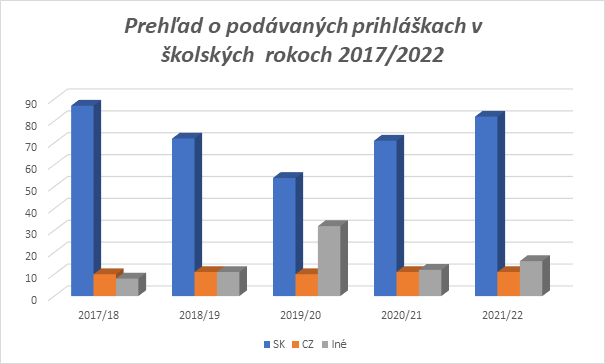 Rozloženie odoslaných prihlášok na VŠMarketing, management, ekonómia, financie, bankovníctvo .................................................31Medicína, veterina, farmácia, fyzioterapia............................................................................. 32 Prírodné vedy- BIO,CHE, biotechnológia..............................................................................12Matematika, fyzika ...................................................................................................................0Elektrotechnika a informatika....................................................................................................8Psychológia ................................................................................................................................3Právo ..........................................................................................................................................3Učiteľstvo ...................................................................................................................................6Medzinárodné vzťahy ................................................................................................................2Ekológia .....................................................................................................................................1Vojenská a policajná akadémia ..................................................................................................0Stavebná f., architektúra .............................................................................................................3Umenie .......................................................................................................................................1Politológia ..................................................................................................................................1Sociálne vedy .............................................................................................................................1Poľovníctvo, zoológia(Zvolen) ..................................................................................................1Univerzita Komenského BA.......................................................................................................Počet žiakov: 5.A-  25 žiakov, z toho 8 chlapcov     5.B – 17 žiakov, z toho 4 chlapci Žiaci celkovo podali na VŠ 109 prihlášok -  82 prihlášok smerovalo na slovenské VŠ, 16 prihlášok bolo poslaných na zahraničné VŠ (Holandsko, Dánsko, Anglicko, Belgicko, Nemecko, Írsko a Taliansko) 11 prihlášok bolo poslaných na  české VŠ (Masarykova Univerzita, Karlova Univerzita, Mendelejevova Univerzita).Oproti minulému školskému roku mierne vzrástol počet uchádzačov o zahraničné vysoké školy a mierne poklesol záujem  o štúdium v Čechách. Najviac prihlášok žiaci poslali na slovenské VŠ. Najväčší záujem majú žiaci o odbory: marketing, management, ekonómia, financie, bankovníctvo, medicína, veterina, farmácia, fyzioterapia, ale aj o prírodné vedy či biotechnológiu. Návrhy na nasledujúci školský rok:Naďalej spolupracovať s CPPPaP v Rimavskej Sobote, psychologičkami z Rimavskej Soboty (pani Franková) s koordinátorkou kariérového poradenstva v Rimavskej Sobote (Timeou Čillíkovou), ako aj s ostatnými výchovnými poradcami v regióne.  Pokračovať v pravidelnej informovanosti o meniacom sa trhu práce a podporovať žiakov pri výbere VŠ.  Poskytovať žiakom informácie o uplatnení absolventov jednotlivých VŠ na trhu práce. Rozbehnúť kariérové poradenstvo pre žiakov podľa ich záujmu. Školská knižnicaKnižnica sa pomaličky spamätávala z pandémie a vplyv dištančného vzdelávania sa prejavil aj na jej návštevnosti. V druhom polroku školského roka sa to však upravilo a poskytovanie knižničných služieb sa vrátilo úplne do normálu. Vybavenie školskej knižnicepočet titulov odbornej literatúry: 873,počet titulov krásnej literatúry: 10434,počet knižničných jednotiek spracovaných automatizovane, systém Clavius: 4873,IKT technika v knižnici: 1 x PC pre knihovníka, 1 x PC pre používateľov knižnice, 1x multifunkčné zariadenie - farebná tlačiareň/kopírovací stroj/skener,zoznam novín a časopisov:  rôzne tituly, ktoré nie sú primárne určené pre školskú knižnicu, ale pre pedagogický zbor. Z toho dôvodu nie sú v knižnici komplet čísla týchto titulov.prevádzková doba: pondelok až piatok od 7.00 do 15.00 hod. Štatistika knižnice: systém Clavius + manuálne spracovanie fondu116  registrovaných čitateľov z toho čitatelia do 15 rokov: 15720  návštevníkov knižnice Výpožičky celkom: 296 z toho krásna literatúra 171                                                 odborná literatúra   37                                                      časopisy            88        	 Zloženie výpožičiek podľa povolania čitateľa  10 % pedagogickí zamestnanci                                                                                       89  % študenti                                                                                         1 % nepedagogickí zamestnanciZloženie výpožičiek podľa jazyka – 16 % slovenský jazyk                        	                                  83 % anglický jazyk                                                             1 % český jazyk Priemerná doba výpožičky 2 mesiace                                   	Najvyťaženejší deň v týždni – utorok a piatok – najviac návštev                                                  utorok a štvrtok -  najviac požičiavania                                                  pondelok a piatok - najviac vracania výpožičiek.Najvyťaženejší čas v knižnici z hľadiska výpožičiek  - medzi 9:00  a 10:00 hodNajaktívnejší čitateľ - 12 výpožičiek v školskom roku na jednu osobu (žiačka 1.A triedy), 10 výpožičiek v školskom roku na jednu osobu (žiačka 4.A triedy).Údaje o projektoch, do ktorých je škola zapojenáŠkola sa pravidelne zapája do vyhlásených výziev mnohých nadácií či zamestnaneckých grantov. Pandémia Covid-19 negatívne ovplyvnila projektovú činnosť, ale aj napriek tomu sa nám podarilo na viacerých projektoch participovať.DPŠ a RŠ 21/22 - výzva MŠVVaŠ, ktorá ponúkala preplatenie zimného semestra doplňujúceho pedagogického  štúdia a rozširujúceho štúdia na vysokej škole v SR pedagogickým a odborným zamestnancom školstva na zvýšenie ich kvalifikácie. Na výzvu sme reagovali a ministerstvo  nám zafinancovalo  zimný semester  pre dve naše učiteľky (dejepis, matematika). Spolu úspešnejší I, II -  výzva MŠVVaŠ, zverejnená v školskom roku 2021/2022, zameraná  na podporu doučovania žiakov od októbra do decembra 2021 (SÚ I) a od januára do júna 2022 (SÚ II). Jedná sa o program doučovania je financovaný z Plánu obnovy a odolnosti SR. Keďže naša škola bola v oboch výzvach úspešná, mohli sme počas celého školského roka ponúknuť doučovanie našim žiakom a vytvoriť im tak podmienky na zlepšovanie ich vedomostí a zručností  z predmetov biológia, matematika a chémia.Spoločenská zodpovednosť je názov projektu, do ktorého sa mohli zapojiť základné a stredné školy Gemera a Malohontu. Spoločnosť TE Connectivity, svetový líder v oblasti priemyselných technológií, vyčlenila na tento projekt 10 000,00 USD s cieľom podporiť vzdelávanie v oblasti vedy a techniky v našom regióne. Do výzvy sme sa zapojili a výberová komisia nás vybrala ako úspešného prijímateľa finančného grantu. Cieľom podporeného projektu je zatraktívnenie vyučovacieho predmetu Matematika. Za získané financie sa nakúpia rôzne didaktické pomôcky, pomocou ktorých si žiaci aktívne opakujú a upevňujú preberané učivo. Keď žiak vidí učivo názorne odprezentované, ľahšie si ho zapamätá a lepšie pochopí aj nadväzujúce súvislosti.Chceme byť v pohode - projekt schválený v grantovom programe Zdravá duša školy 2021/2022 Nadácie Orange.  Pandémia nám v plnej miere ukázala, že starostlivosť o duševné zdravie nevyhnutne patrí aj do prostredia škôl. Aj náš projekt je zameraný na rozvíjanie prevencie v oblasti duševného zdravia a prispenie k budovaniu psychickej  odolnosti a psychohygieny pedagógov. Cieľom projektu je  vytvorenie bezpečného prostredia, rozvíjanie vzájomných, dobrých a zdravých vzťahov na pracovisku ako aj zvýšenie povedomia účastníkov projektu o strese a prevencii pred vyhorením.ERASMUS+     Od roku 2019 sme zapojení do medzinárodného projektu Erasmus+, program KA2, program EÚ pre vzdelávanie, odbornú prípravu, mládež a šport. Začali sme spoluprácu so školami z Bulharska (koordinátor projektu), Českej republiky, Estónska, Talianska a Litvy na ekologicky zameranom projekte s názvom „Y.E.S. – G.R.E.E.N.“ V rámci projektu naši žiaci a učitelia spracovávajú  problematiku ochrany životného prostredia, tvoria zelené rozprávky a oboznamujú sa s príležitosťami takzvaného zeleného podnikania. Súčasťou projektu je  navštevovať svojich partnerov v ich školách, zažívať rodinný život v inej kultúre, spoznávať Európu a oboznamovať s problematikou životného prostredia. Každé medzinárodné stretnutie má vlastnú tému a postupne budeme hovoriť o udržateľnej spotrebe a výrobe, ochrane vody, ekologických problémoch miest a obcí, obnoviteľných energetických zdrojoch, ochrane biodiverzity a zelenom podnikaní. Realizácia projektu začala koncom septembra 2019 prípravnou návštevou vedúcich škôl v sídle koordinátorskej školy -  Vasil Levski High School vo Velingrade, Bulharsko. V novembri 2019 sa mobilty v Estónsku zúčastnili 2 pani učiteľky a 4 žiaci školy s  témou Trvalo udržateľný rozvoj. Po nástupe koronakrízy boli mobility projektu zastavené. Po potvrdení predĺženia projektu EU sme v školskom roku 2021/2022 pokračovali v projekte a naši učitelia a žiaci sa zúčastnili nasledovných mobilít:organizačné stretnutie učiteľov v Narve - Estónsko / august 2021projektové stretnutie žiakov a učiteľov v Kaltinenani - Litva /október 2021projektové stretnutie žiakov a učiteľov v Tisovci / február 2022projektové stretnutie žiakov a učiteľov v Prahe - Česká republika / marec 2022projektové stretnutie žiakov a učiteľov v Turíne - Taliansko/máj 2022projektové stretnutie žiakov a učiteľov v Velingrade - Bulharsko / jún 2022Aj napriek časovej náročnosti sa nám podarilo zvládnuť všetky úlohy v projekte, za čo patrí veľké poďakovanie všetkým participujúcim - žiakom, učiteľom aj nepedagogickým zamestnancom.Projekt Elektroodpad - dopad.V rámci projektu žiaci realizovali rovesnícke vzdelávanie a podarilo sa  vyzbierať takmer 1800 kg elektroodpadu, ktorý nám bezplatne odviezla firma SEWA. Za tieto aktivity bol tím našej školy vyhodnotený ako najlepšia škola projektu v rámci celého Slovenska a získali sme Zelený certifikát, ktorý nám zaručuje bezplatný odvoz triedeného elektroodpadu zo školy akj v budúcom období. V zbieraní elektroodpadu preto pokračujeme aj naďalej.Projekt Hurá von s Pl@ntNetom.Projekt vznikol vo Francúzsku a je to medzinárodný projekt  zameraný na mapovanie rastlín v teréne. Cieľom projektu je prepojenie informačných technológií s vyučovaním priamo v prírode. Aj počas dištančného vzdelávania projektový tím žiakov usilovne pracoval a vytvoril databázu rastlín a video, za ktoré sme boli ohodnotení ako jedna z TOP 5 najlepších škôl zo Slovenska. V projekte naďalej pokračujeme a aktívne ho využívame na vyučovaní biológie.Projekt Zmudri do škôl …je bezplatný rozvojový program pre učiteľov a žiakov základných a stredných škôl. Projekt vzdelávania cez portál Zmudri.sk realizujeme počas celého školského roka ako jedna z pilotných škôl na Slovensku. Vzdelávacie videá, metodické materiály a kvízy využívame na prevenciu pred šikanovaním, ale aj ako výukové materiály na hodinách umenia a kultúry v 1. ročníku, na hodinách občianskej výchovy ako aj na workshopoch globálneho vzdelávania. Našu výuku sme tak obohacujeme o nové interaktívne a inovatívne prvky.Projekt Chuť žiť  Počas KOZAŠ-u v 3. ročníku sme odštartovali vzdelávací a výchovný preventívny program Chuť žiť v spolupráci Valentínou Sedilekovou zameraný na prevenciu porúch správania, výživy a šikanovania . IT AkadémiaAj tento školský rok sme naďalej pokračovali v realizácii národného projektu s názvom IT Akadémia – vzdelávanie pre 21. storočie, ktorý  reaguje na požiadavky IT sektora prispôsobiť vzdelávací systém aktuálnym a perspektívnym potrebám trhu práce. Jeho hlavným cieľom je vytvorenie modelu vzdelávania a prípravy mladých ľudí pre aktuálne a perspektívne potreby vedomostnej spoločnosti a trhu práce so zameraním na informatiku a IKT. Stali sme sa IT Akadémia partnerom a to nám umožňuje okrem iného napríklad aj realizáciu ECDL testovania, využívanie v projekte vytvorených inovatívnych nástrojov vo výučbe INF, MAT, prírodných a technických vied, účasť na popularizačných a mimoškolských vzdelávacích aktivitách, ako aj vzdelávanie učiteľov. Školy, ktoré menia svet (ŠKMS)V tomto školskom roku sme ukončili naše vzdelávanie v programe ŠKMS, zameranom na podporu činnosti žiackeho parlamentu a tiež občianskeho vzdelávania. Naša účasť trvala podľa štatútu ŠKMS dva roky. Na záver získali certifikáty učiteľky, ktoré do programu vstúpili: L. Naďová ako školská spirituálka, t.č. MD a koordinátorka žiackeho parlamentu J. Šmecková. Spolupráca s Inštitútom pre aktívne občianstvo bola prínosom pre žiakov aj pre školu, získali sme kontakty na iných školách, vymenili sme si skúsenosti a tiež sme si rozšírili možnosti zapojenia sa do budovania zrelej občianskej spoločnosti.Propagácia školy, napísali o násTisovský mesačník, Evanjelický posol spod Tatier, TASR, SME, Denník N,  Nový čas, Echoviny.sk,  Rimava.Údaje o výsledkoch inšpekčnej činnosti vykonanej Štátnou školskou inšpekciou v školeV školskom roku 2021/2022 sa nekonala na škole žiadna inšpekčná činnosť. Posledná inšpekcia - 15. 02. 2017  Tematická inšpekcia,  zameraná na úroveň dosiahnutých kompetencií čitateľskej gramotnosti, testovanie žiakov končiaceho ročníka, vykonaná Školským inšpekčným centrom Banská Bystrica. Správa s podrobnými výsledkami testovania bola daná škole. Zo správy vyplýva, že v jednej z testovaných položiek  25 žiaci, ako vzorka školy,  prevýšili celoslovenský priemer  a v dvoch dosiahli porovnateľné výsledky  s národným priemerom SR.Priestorové  a materiálno-technické podmienky  školy sú dobré Škola má    8 veľkých učební                     9  malých učební                      2  počítačové učebne                     1  fyzikálne laboratórium                     1  chemicko - biologické laboratórium                      1  kaplnka                     12  odborných kabinetov pre učiteľov                     1  knižnica                       1  malá telocvičňa                     1  malé fitness                     3 veľké šatne so skrinkou pre každého žiaka                     Oddychová zóna pre žiakov s malou kuchynkouZákladné audiovizuálne vybavenie:	       4 TV s možnosťou pripojenia k notebookom alebo prehrávačom                   82 notebookov, 20 osobných počítačov a 12 tabletov                   3D tlačiareň	       1 interaktívny dataprojektor	       3 interaktívne tabule	      13 fixných dataprojektorov s možnosťou pripojenia k notebookom                   2 prenosné dataprojektory s využívaním na rôznych akciách	    S podporou Fondu cirkevného školstva (7180,- €) sme vybudovali učebňu pre Internet vecí a matematiku v triede č.305. Z prostriedkov darcu z USA (2150,68,- €) budujeme učebňu zameranú na spoločenské vedy v triede č.211. Na zatraktívnenie malej učebne matematiky v triede č.207 sme  využili prostriedky z projektu TE CONNECTIVITTY (1823,32- €). Podarilo sa nám vyzbierať z 2% odvedených dní od fyzických a právnických osôb 1003,37- €, z čoho sme zakúpili 3D tlačiareň a komponenty do tlačiarne.Údaje o finančnom a hmotnom zabezpečení (viď príloha č. 1)Informácie o plnení úloh v školskom roku 2021/2022 vyplývajúcich z koncepcie rozvoja školy a strategického plánu rozvoja školy do roku 2022.Strategický cieľ 1 – Sprevádzať, pomáhať a vytvárať podmienky na ceste vzdelávania, ktorá povedie každého žiaka vlastným smerom.Pedagogická koncepcia- vytvorili sme podmienky na zlepšenie individualizácie výučby prostredníctvom blokového vyučovania niektorých predmetov, prostredníctvom projektového vyučovania a organizovaním diskusií týkajúcich sa aktuálnych problémov spoločnosti,- v čase dištančného vzdelávania, sme vytvárali podmienky na online výučbu prostredníctvom EduPage školy a učitelia komunikovali so žiakmi prostredníctvom dohodnutých aplikácií- realizovali sme pravidelné pondelkové porady učiteľov, ktoré v čase dištančného vzdelávania prebiehali v online priestore- naplánovali sme a realizovali workshopové týždne, v mesiaci december boli realizované dištančne a v február a júni boli realizované prezenčne.  Obsah workshopov bol naplánovaný na základe cieľov ŠkVP pre jednotlivé ročníky a predmety,- prostredníctvom krúžkovej činnosti sme vytvorili žiakom možnosť pripravovať sa na úspešné zvládnutie medzinárodných certifikátov (CAE, ILTS, TOEFL) a štátnej jazykovej skúšky, ktorú záujemcovia absolvovali v mesiaci apríl a máj.- prostredníctvom podpory v projekte ,,Spolu úspešnejší 2“ a ,,Spolu úspešnejší 3“ sme realizovali doučovanie žiakov v biológii, chémii a matematike, čo sa odrazilo aj na úspešnosti žiakov na maturite.- využívali sme vo vyučovaní niektorých predmetov program ACCELIUM, ktorý nám bol ako INOŠKOLE regiónu poskytnutý na školský rok 2021/2022 bezplatneMateriálno – technická koncepcia- učitelia aktívne pripravujú študijné materiály v slovenskom aj anglickom jazyku,- na online dištančné výučbu, triednické hodiny, krúžky a pracovné porady sme v čase dištančného vyučovania využívali aplikáciu ZOOM- na overovanie vedomostí a komunikáciu sme využívali program EduPage- udržujeme  vysoký kultúrny štandard priestorov školy,- vďaka finančnej podpore Fondu cirkevného školstva sme vybudovali novú učebňu pre vyučovanie informatiky, Internetu vecí a matematiky- s podporou darcu z USA budujeme učebňu pre spoločenské vedy- Vďaka úspešnosti projektu TE CONNECTIVITTY zameranom na spoločenskú zodpovednosť a zatraktívnenie vyučovania matematiky modernizujeme učebňu matematikyKoncepcia ľudských zdrojov- učitelia sa v čase dištančného vzdelávania zúčastňovali webinárov, prostredníctvom ktorých si zvyšovali pedagogické a IKT kompetencie,- využívame prítomnosť amerických učiteľov na škole, ktorí nám pomáhajú napĺňať vzdelávacie ciele a vykonávajú misijnú činnosť v duchovnej oblasti,- všetci učitelia školy sa zúčastnili Evanjelickej školskej konferencie v Poprade, boli sme účastní aj na pedagogickej konferencii ,,Učíme pre život“ taktiež v Poprade- ako INOŠKOLA regiónu sme realizovala online konferenciu pre kolegov z regiónuStrategický cieľ 2 -  Vzdelávanie a vychovávanie žiakov v duchu kresťanských hodnôt.Pedagogická koncepcia- realizovali sme pravidelné Služby Božie a pokračovali v duchovných aktivitách zameraných na podporu misijnej činnosti žiakov školy- v rámci mimoškolských aktivít sme pokračovali v návštevách DSS a DD v Tisovci, realizovali sme zbierku pre utečencov v spolupráci s organizáciou ,,Rimavská pomáha“ a poskytovali sme podporu a pomoc utečencom z Ukrajiny ubytovaným v Tisovci- začali sme s dobročinnými aktivitami žiakov školy, z ktorých žiaci písali správy a prezentovali svoje skúsenosti v rámci vyučovania evanjelického a.v. náboženstva- pokračujeme v spolupráci s CZ v Tisovci, BU ZD ECAV vo Zvolene ako aj s   bratskými cirkvami v USA, ktoré nám pomáhajú zabezpečiť lektorov, ktorí budú  pôsobiť nielen ako učitelia, ale aj misijní pracovníci.- stali sme sa členmi Asociácie evanjelických škôl na Slovensku, ktorá zastupuje záujme škôl  v zriaďovateľskej pôsobnosti ECAV- pravidelne komunikujeme prostredníctvom školskej tajomníčky so zástupcami bratskej cirkvi ELCA.- pozitívne hodnotíme spoluprácu  s organizáciou ,,Mission of Christ  Network“, vďaka ktorej sme v posledných rokoch obsadili miesta lektorov a manažérka organizácie navštívila v tomto školskom roku aj školuMateriálno – technická koncepcia- ako miesto na stíšenie slúži školská kaplnka,- na školské Služby Božie využívame kostol CZ v Tisovci,- pravidelne raz do týždňa využívame na Chapel kinosálu MsKS v Tisovci, v čase dištančného vzdelávania sme využívali na spájanie sa online priestor - na vyučovanie telesnej a športovej výchovy využívame telocvične ZŠ a SOŠ v TisovciKoncepcia ľudských zdrojov- fluktuácia osôb na pozícii školského spirituála ovplyvnila obsah aj prístup k riadeniu duchovnej činnosti na škole- školská spirituálka a učitelia náboženstva sú duchovnými lídrami školy, zúčastňujú sa  teologických konferencií, vzdelávania ako aj neformálnych stretnutí s cieľom zlepšiť svoju prácu,- všetci učitelia školy sa pravidelné zúčastňujú pondelkových ranných stíšení spojených  s biblickým slovom,- misijná činnosť zahraničných učiteľov závisí od osobností, ktoré do školy prichádzajú.  Niektorí sú vynikajúcimi misijnými pracovníkmi, ktorí naplno pracujú so žiakmi školy, ale sú aj takí, ktorí sa prevažne venujú len vyučovacej činnosti.Strategický cieľ  3 –  Vzdelávanie a výchova žiakov na život, štúdium a prácu na Slovensku, v Európe a vo  svete, ktorí uznávajú a uplatňujú kresťanské hodnoty, vážia si seba aj iných, vážia si život a svet okolo seba.Pedagogická koncepcia- v rámci takmer všetkých vyučovacích predmetov hovoríme o životných hodnotách, ako náboženská, etnická a národná tolerancia, multikultúrnosť, odmietanie rasizmu a xenofóbie, dodržiavanie ľudských práv,- podporujeme žiakov pri účasti na neformálnom vzdelávaní týkajúcich sa ľudských práv, boja proti rasizmu, xenofóbii a žiaci sú úspešní v Olympiáde ľudských práv- tento rok ovplyvnila  invázia Ruska na Ukrajinu - obsah workshopov bol zameraný na ľudské práva v rôznej podobe (sebarozvoj, multietnicita nášho územia a s tým spojená nutnosť tolerancie; ochrana prírody a tým aj starostlivosť o naše prostredie, vzťah k LGBTI komunite, ...)- sme Ambasádorskou školou Európskeho parlamentu, pripomíname si rôznymi aktivitami Deň Európy- v projekte ,,Školy ktoré menia svet“ sa vybraní učitelia a žiaci zúčastnili vzdelávaní zameraných na rozvoj občianskych a životných kompetencií a zručností.- dlhodobo spolupracujeme s Centrom pre európsku politiku, ktoré podnetne pripravuje aktivity zamerané na oblasť ľudských práv a my sa ich snažíme uskutočňovať.Materiálno – technická koncepcia- dopĺňame knižnicu aktuálnymi informačnými a propagačnými materiálmi,- žiaci využívajú IKT pri svojich projektoch.Koncepcia ľudských zdrojov-  na škole začal pracovať nanovo Debatný klub- vysoko aktívne pracovala Žiacka rada- koordinátorka pre ľudské práva a koordinátorka pre zdravý životný štýl plánujú a  organizujú projekty a aktivity zamerané na výchovu žiakov k životným kresťanským  hodnotám,- v rámci seminárov a workshopov si pozývame odborníkov z rôznych oblastí.Strategický cieľ 4 – Pokračovanie vlastného výmenného zahraničného programu žiakov.Pedagogická koncepcia- vzhľadom na finančné požiadavky amerických škôl v súčasne dobe, majú možnosť hlavne žiaci z rodín, ktorým to finančná situácia dovoľuje,- darí sa našim žiakom získavať štipendiá pre štúdium v zahraničí cez rôzne medzinárodné organizácieMateriálno – technická koncepcia- v spolupráci so školou pripravujú  absolventi po administratívnej a legislatívnej stránke založenie Asociácie absolventov EGT - AA EGT - ktorá bude podporovať školu v rôznych oblastiachKoncepcia ľudských zdrojov- v tomto školskom roku absolvoval časť štúdia v zahraničí /Veľká Británia/ jeden žiak- koordinátorka pre štúdium žiakov v zahraničí riešila podporu žiakom, ktorí sa pripravujú na štúdium v zahraničí v budúcom školskom rokuStrategický cieľ 5  - Zlepšovanie a udržiavanie  pracovných podmienok pedagogických a nepedagogických zamestnancov.Pedagogická koncepcia- v rámci organizačnej štruktúry boli v tomto školskom roku zabezpečené všetky podmienky na činnosť školy,- škola aktívne aj v online priestore spolupracovala s rodičmi, zriaďovateľom, ZŠ a SOŠ v Tisovci ako aj s miestnou samosprávou,- darilo sa nám spolupracovať aj s absolventmi školy a na tejto úrovni plánujeme spoluprácu ešte rozšíriť.Materiálno – technická koncepcia- vypracovali alebo inovovali sme všetky dokumenty požadované školskou legislatívou aj v súvislosti s dištančným vzdelávaním a príchodom žiakov z Ukrajiny- podporovali sme učiteľov v ďalšom vzdelávaní podľa potrieb školy, - budujeme špecializované učebne, v ktorých si môžu  učitelia vytvoriť kultúrne pracovné prostredie- z podpory Nadácie Orange sa nám podarilo vybudovať v zborovni oddychový kútik pre učiteľov- zabezpečili sme technické vybavenie pre učiteľov a administratívnych pracovníkov v čase dištančného vzdelávania.Koncepcia ľudských zdrojov- realizovali sme projekt  s názvom ,,Chceme byť v pohode“ z podpory Nadácie Orange zameranom na psychické zdravie učiteľov a prevenciu stresu a vyhorenia- zamestnanci školy absolvovali na konci školského roku /júl 2022/ 3 dňový team building v Bojniciach- vytvárali sme podmienky, aby učitelia boli súčasťou plánovania, riadenia aj hodnotenia školy,- každý učiteľ je autonómna osobnosť, ktorá svojou prácou, postojmi a správaním tvorí kultúru školy a tým ovplyvňuje klímu v škole, ako aj obraz školy smerom k verejnosti,- zodpovednosť a samostatnosť nepedagogických pracovníkov sa prejavuje vo výbornom zabezpečení školy v oblasti materiálnej, organizačnej či legislatívnej.Zo 82 konkrétnych aktuálnych úloh plánovaných v Aktuálnych úlohách pre školský rok 2021/2022  bolo splnených  78 úloh. Okrem naplánovaných úloh sme pracovali aj na programoch a akciách, ktoré neboli zakomponované v Aktuálnych úlohách.      Nesplnené úlohy z oblasti výchovy a vzdelávania a motivácie sa týkali čaistočnej absencie vzájomných hospitácií a nepodarilo sa nám v tomto školskom roku získať lektora frncúzskeho jazyka. V oblasti riadenia sme neralizovali stretmnutia s partnerskou školou v Aszóde a zdôvodu koronakrízy sme sa nedostali do základných škôl.Výsledky školyNa základe rozboru dosiahnutých výchovno-vzdelávacích výsledkov konštatujeme silné a   slabé stránky  EGT ako aj hrozby.Silné stránky-	Kresťanský charakter školy, ktorý pomáha formovať osobnosť s vysokými morálnymi             vlastnosťami  a jasnou hierarchiou hodnôt, kladie dôraz na pozitívnu pracovnú klímu a             vzťahy na všetkých úrovniach (U-Ž, Ž-Ž, U-U, U-R...).-	Kvalitný vzdelávací program, ktorý vytvára možnosti podpory každého jedného žiaka,             s ohľadom na jeho individuálne schopnosti a vytvára možnosť tvorby vlastnej cesty             vzdelávania rešpektujúc platnú legislatívu.-	Vzdelávacie výsledky žiakov, rozsiahla ponuka mimoškolských aktivít a dobré             materiálne  podmienky robia dobré meno školy v rodičovskej a žiackej verejnosti ako             aj  v časti cirkevných kruhov.-	Škola spolupracuje s partnerskými organizáciami v USA, ktoré zabezpečujú lektorov             pre vzdelávanie na našej škole-          Našim žiakom sa darí dostať na preferované odbory na VŠ na Slovensku a taktiež            študovať na známych univerzitách  v zahraničí-	Starší absolventi školy pôsobia  v európskych štruktúrach,  na zahraničných             univerzitách, v manažmentoch zahraničných firiem na Slovensku, ako aj v iných             spoločensky dôležitých povolaniach na Slovensku.-	Percento evidovaných nezamestnaných absolventov EGT na Úrade práce v Rimavskej            Sobote, okrese s vysokou mierou nezamestnanosti v SR je takmer nulové, čo svedčí o            veľmi dobrom  programe školy.-	Nadštandardná jazyková príprava v anglickom jazyku, vyplývajúca z bilingválneho             charakteru školy, otvára žiakom školy prístup na štúdium v zahraničí.-	Dobré materiálne vybavenie, výborná knižnica v anglickom jazyku, -	Otvorenosť školy –  dobrá spolupráca s mestom, inými školami a inštitúciami.-	Dobrá spolupráca a komunikácia s rodičmi.-	Otvorenosť novým myšlienkam a trendom, prijímanie inovačných metód práce.-	Široké spektrum  duchovných aktivít,  podpora žiakov v preferovaných             mimoškolských aktivitách-	Pôsobenie zahraničných lektorov  zvyšujúce jazykovú i duchovnú úroveň.-	Ochota a snaha slovenských učiteľov vzdelávať sa a pracovať na zvyšovaní svojej             odbornosti.-	Profesionálny učiteľský zbor, otvorený inováciám.-	Dostatok študijnej literatúry na bilingválne vyučovanie.-	Používanie elektronickej školskej administratívy (triedna kniha, katalógové listy,             evidencia učebníc, elektronická školská knižnica, žiacka knižka) a efektívne             využívanie online priestoru na komunikáciu všetkých aktérov vzdelávania-	Spolupráca s bývalými žiakmi školy - príprava Asociácie absolventov EGT-	Aktívna prezentácia školy učiteľmi  na učiteľských  konferenciách .-	Aktívna prezentácia žiakmi na rôznych súťažiach a vystúpeniach, v médiách.-	Implementácia moderných vyučovacích foriem a metód, ktoré sú zamerané na potreby             žiakov a na prepájanie teórie s praxou.Slabé stránky-	Absencia vlastného internátu komplikujúca mimoškolské výchovné pôsobenie, ktoré             by bolo v súlade s kresťanským charakterom školy, riziko používania alkoholických             nápojov  u neplnoletých žiakov, potenciálne riziko šírenia návykových látok.-	Odraz devalvácie hodnôt v spoločnosti, klamstvo, vyhýbanie sa povinnostiam, krytie             nečestného konania, prejavuje sa i v konaní našich žiakov.-	geografická poloha mesta v oblasti s vysokou nezamestnanosťou-	Prostredie malého mesta, ktoré vytvára nízku mieru anonymity žiakov.Hrozby-	V posledných rokoch čelíme poklesu počtu prihlásených a neskôr zapísaných žiakov.-	Demografický vývoj a poloha školy v zložitom geograficko-kultúrno-vzdelanostnom              území a znižujúca sa motivácia žiakov klásť si v oblasti vzdelávania vysoké ciele sa             prejavuje v záujme o štúdium na našej škole.-	Znižovanie počtu prijatých  žiakov, ktoré určuje VUC BB na základe ktorého je škola            financovaná ohrozuje finančné krytie chodu školy.Návrh opatrení-	Marketing a prezentácia školy na verejnosti, pred potenciálnymi adeptmi školy.-	Analýza vzdelávacích výsledkov žiakov a  riešenie ich demotivácie  v dosahovaní             dobrých vzdelávacích výsledkov.-	Neznižovanie  nárokov a neuspokojovanie sa s priemerom.-          Neustále zlepšovanie a budovanie vzájomných vzťahov, udržiavanie pozitívnej klímy             na škole, ísť príkladom v žití deklarovaných hodnôt-	Inovovanie Školského vzdelávacieho programu a učebného plánu  reagujúc na             aktuálne potreby a zmeny vyvolané epidemickými nariadeniami-	Z hľadiska praktickej prípravy žiakov nielen na maturitnú skúšku, ale aj prípravy pre             život analyzovať program a obsah workshopov a pokračovať  po inovácii v ich              realizovaní.Výsledky úspešnosti školy pri príprave na výkon povolania	Na základe relevantných informácií sú absolventi školy prijatí na vysokoškolské štúdium na Slovensku a v zahraničí a nie sú evidovaní na úradoch práce. Z organizačného hľadiska nie je možné mať presné údaje o úspešnosti prijímania na ďalšie štúdium. Žiaci si podávajú  v priemere 2-3 prihlášky na VŠ. Sú prijatí na viaceré. Žiaci celkovo podali na VŠ 109 prihlášok -  82 prihlášok smerovalo na slovenské VŠ, 16 prihlášok bolo poslaných na zahraničné VŠ (Holandsko, Dánsko, Anglicko, Belgicko, Nemecko, Írsko a Taliansko) 11 prihlášok bolo poslaných na  české VŠ (Masarykova Univerzita, Karlova Univerzita, Mendelejevova Univerzita).Oproti minulému školskému roku mierne vzrástol počet uchádzačov o zahraničné vysoké školy a mierne poklesol záujem  o štúdium v Čechách. Najviac prihlášok žiaci poslali na slovenské VŠ. Najväčší záujem majú žiaci o odbory: marketing, management, ekonómia, financie, bankovníctvo, medicína, veterina, farmácia, fyzioterapia, ale aj o prírodné vedy či biotechnológiu. Psycho-hygienické podmienky  výchovy a vzdelávania boli dodržané.Pretože EGT je internátna škola a časť študentov dochádza, trvanie vyučovania sme prispôsobili cestujúcim. Týždeň sme začínali v pondelok neskôr, iba o 8.40 a v piatok sme skončili skôr o 12.00, aby mohli žiaci čím viac času stráviť v domácom prostredí.V závažnejších prípadoch, keď nastali problémy v správaní alebo v prospechu žiakov, boli rodičia informovaní telefonicky alebo e mailom a riešili aktuálne problémy.V čase dištančného vzdelávania sme sa snažili nastaviť povinnosti žiakov v domácom prostredí s ohľadom na ich možnosti a podmienky.Počas prezenčného vzdelávania sme dodržiavali nariadenia UVZ SR týkajúce sa protiepidemických opatrení.Ďalšie voľnočasové aktivity školy:Krúžky: T-club, Agapé,  biblická hodina, výpočtová technika, english cluby,  školský časopis, BIO klub, klub fyziky, klub matematiky,  zdravý životný štýl,  turistický, dramatický,  DofE, CISCO certifikát, IT Essentila certifikát, geografia pre maturantov.Spolupráca školy s rodičmi o poskytovaní služieb deťom, žiakom a rodičom. Škola je otvorená komunikácii so žiakmi aj rodičmi a realizuje dobrú spolupráca s Radou školy a Rodičovskou radou.Vzájomný vzťah medzi školou a deťmi, rodičmi a ďalšími fyzickými osobami a právnickými osobami, ktoré sa na výchove a vzdelávaní podieľajú.Rimavský seniorát, Červený kríž Rimavská Sobota,  Liga proti rakovine,  Základná škola Dr. V. Clementisa, Tisovec, Základná umelecká škola Tisovec, Stredná odborná škola Tisovec, mesto Tisovec,  Centrum pedagogicko-psychologického poradenstva a prevencie  Rimavská Sobota, Metodicko-pedagogické centrum  Banská Bystrica, Základná evanjelická škola Z. Oravcovej Rimavská Sobota,  Jazyková škola v Žiline, evanjelické gymnáziá  v Západnom dištrikte a Východnom dištrikte, Concordia University Nebraska, USA, evanjelické cirkvi  v USA –  ELCA, Mission of Christ  Network, Mestská polícia Tisovec. 	Škola má vlastnú webovú stránku. Stránka  je prehľadne spracovaná,  denne aktualizovaná.Správu o výchovno-vzdelávacej činnosti prerokovala pedagogická rada dňa 13. 09. 2021 a Rada školy dňa 6.10.2021.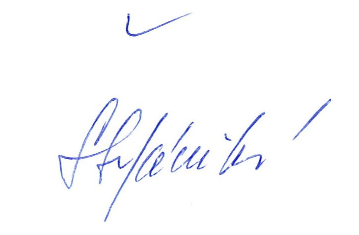 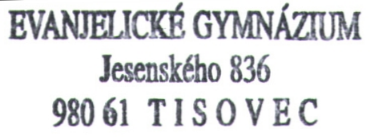                                                                                               Mgr. Miroslava Štefániková                                                                                                         riaditeľka školySpráva o výchovno-vzdelávacej činnosti bola schválená Západným dištriktom ECAV na Slovensku so sídlom vo Zvolene dňa 18.10.2021.1.A1.B2.A2.B3.A3.B4.A4.B5.A5.BSPOLU15.9.20211919181817161917251718530.6.202220191919151619152517184StavStavStavk 15. 09.  2021k 31. 01. 2022k 30. 06. 2022SPOLU z toho:303432PEDAGOGICKÍ ZAMESTNANCI232725pedagog. zam. – odborne spôsobilí z toho:222624*  kvalifikovaní – učiaci z toho:202421	-  slovenskí192219   	*  externí – na základe dohôd353     	*  interní – na zákl. pracovnej zmluvy161716         	-  plný úväzok121212         	-  čiastočný úväzok454	-  zahraniční122     	*  externí – na základe dohôd000     	*  interní – na zákl. pracovnej zmluvy122         	-  plný úväzok000         	-  čiastočný úväzok122 * kvalifikovaní na mater. a rodič. dovolenke223pedagog. zam. – neodborne spôsobilí111	-  slovenskí111     	*  externí – na základe dohôd000     	*  interní – na zákl. pracovnej zmluvy111         	-  plný úväzok000         	-  čiastočný úväzok111	-  zahraniční000     	*  externí – na základe dohôd000     	*  interní – na zákl. pracovnej zmluvy000         	-  plný úväzok000         	-  čiastočný úväzok000ODBORNÍ ZAMESTNANCI000	-  psychológ000     	*  externí – na základe dohôd000     	*  interní – na zákl. pracovnej zmluvy000         	-  plný úväzok000         	-  čiastočný úväzok000NEPEDAGOGICKÍ ZAMESTNANCI777     	*  externí – na základe dohôd000     	*  interní – na zákl. pracovnej zmluvy999	         -  plný úväzok333         	         -  čiastočný úväzok666